Додаток до рішення Степанківської сільської ради№ 23-02/VІІІ від 15.02.2022 рокуЗВІТ ПРО ВИКОНАННЯ БЮДЖЕТУ СТЕПАНКІВСЬКОЇ СІЛЬСЬКОЇ ТЕРИТОРІАЛЬНОЇ ГРОМАДИ за 2021 рік1. ЗАГАЛЬНА ХАРАКТЕРИСТИКА ВИКОНАННЯ БЮДЖЕТУ Степанківська сільська територіальна громада була створена 2017 року. Територія громади згідно з адміністративно-територіальним устроєм України входить до складу Черкаського району Черкаської області.На території громади розташовані 7 населених пунктів, загальна кількість мешканців складає всього 7428 осіб, загальна кількість господарських дворів складає 3804. Відповідно до Бюджетного кодексу України бюджет сільської територіальної громади містить надходження і витрати на виконання повноважень органу місцевого самоврядування. Ці надходження і витрати становлять єдиний баланс відповідного бюджету. Це означає, що повноваження на здійснення витрат бюджету мають відповідати обсягу його надходжень на відповідній території.Надходження бюджету Степанківської сільської територіальної громади передбачають доходи бюджету. Відповідно до ст. 63 Закону України «Про місцеве самоврядування в Україні» доходи місцевих бюджетів формуються за рахунок власних, визначених законодавством джерел та закріплених у встановленому законом порядку загальнодержавних податків, зборів та інших обов’язкових платежів. Склад доходів бюджету сільської територіальної громади визначається Бюджетним кодексом України (ст. 64, 69¹, 71 Кодексу) та законом про Державний бюджет України. Доходи бюджету зараховуються до загального або спеціального фонду бюджету сільської територіальної громади відповідно до вимог Бюджетного кодексу України (ст. 13 Кодексу) та закону про Державний бюджет України. У складі надходжень спеціального фонду бюджету виділяються надходження бюджету розвитку, які формуються відповідно до вимог Бюджетного кодексу України (ст. 71 Кодексу). Кошти державного бюджету, що передаються у вигляді дотацій та субвенцій, затверджуються в законі про Державний бюджет України.Витрати бюджету сільської територіальної громади містять видатки бюджету (ст. 2 Кодексу).Видатки бюджету сільської територіальної громади здійснюються із загального та спеціального фондів бюджету відповідно до вимог Бюджетного кодексу України (ст. 13 Кодексу) та закону про Державний бюджет України. У складі витрат спеціального фонду бюджету сільської територіальної громади виділяються витрати бюджету розвитку (ст. 71 Кодексу). Кошти бюджету розвитку спрямовуються на реалізацію програм соціально-економічного розвитку відповідної території, пов’язаної зі здійсненням інвестиційної діяльності, здійснення інших заходів, пов’язаних із розширеним відтворенням, тощо.Згідно звіту про виконання місцевих бюджетів станом на 01.01.2022 року, а саме розділу І «Доходи» уточнені планові показники бюджету сільської територіальної громади на 2021 рік по дохідній частині становили в сумі  62520903грн, в тому числі по загальному фонду – 60536700 грн, по спеціальному фонду –1984203 грн. грн (затверджених розписом).Фактично надійшло доходів в сумі 65241898,62 грн, в тому числі по загальному фонду – 62883872,57 грн, що становить 103,88 % до уточненого плану враховуючи трансферти,  по спеціальному фонду – 2358026,05 грн, що становить 118,84 %.ВИКОНАННЯ ДОХІДНОЇ ЧАСТИНИ БЮДЖЕТУ СТЕПАНКІВСЬКОЇ СІЛЬСЬКОЇ ТЕРИТОРІАЛЬНОЇ ГРОМАДИ ЗА РОКАМИ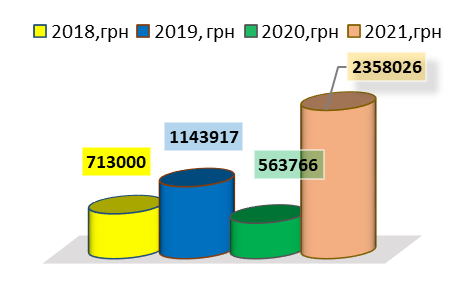 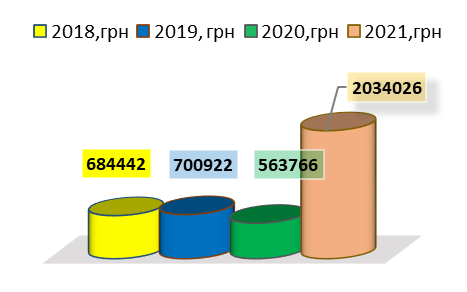 Виконання бюджету громади у 2021 році характеризується наступними показниками:Згідно звіту про виконання місцевих бюджетів станом на 01.01.2022 року, а саме розділу ІІ «Видатки» уточнені планові показники бюджету сільської територіальної громади на 2021 рік по видатковій частині становили в сумі 72237278 грн, в тому числі по загальному фонду -  61592953,00 грн, по спеціальному фонду – 10644325 грн. Касові видатки за 2021 рік склали в сумі  44525248,41 грн, в тому числі по загальному фонду – 56515367,10грн, що становить 91,76% до уточненого плану, по спеціальному фонду – 9355819,32грн, що становить 87,90% до уточнених призначень.ДИНАМІКА ВИДАТКІВ ЗАГАЛЬНОГО ФОНДУ БЮДЖЕТУ СТЕПАНКІВСЬКОЇ СІЛЬСЬКОЇ ТЕРИТОРІАЛЬНОЇ ГРОМАДИ У РОЗРІЗІ ОСНОВНИХ ГАЛУЗЕЙ, тис.грн                                                                          СТРУКТУРА ВИДАТКОВОЇ ЧАСТИНИ ЗАГАЛЬНОГО ФОНДУ БЮДЖЕТУ СТЕПАНКІВСЬКОЇ СІЛЬСЬКОЇ ТЕРИТОРІАЛЬНОЇ ГРОМАДИ ЗА 2021 РІК УРОЗРІЗІ ОСНОВНИХ ГАЛУЗЕЙ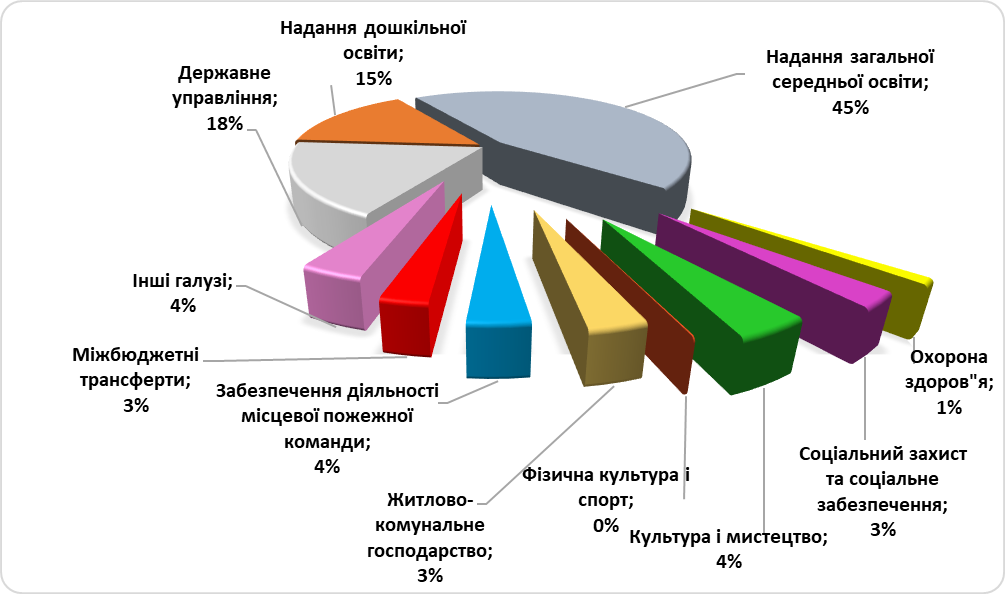 СТРУКТУРА ВИДАТКОВОЇ ЧАСТИНИ СПЕЦІАЛЬНОГО ФОНДУ БЮДЖЕТУ СТЕПАНКІВСЬКОЇ СІЛЬСЬКОЇ ТЕРИТОРІАЛЬНОЇ ГРОМАДИ ЗА 2021 РІК У РОЗРІЗІ ОСНОВНИХ ГАЛУЗЕЙ 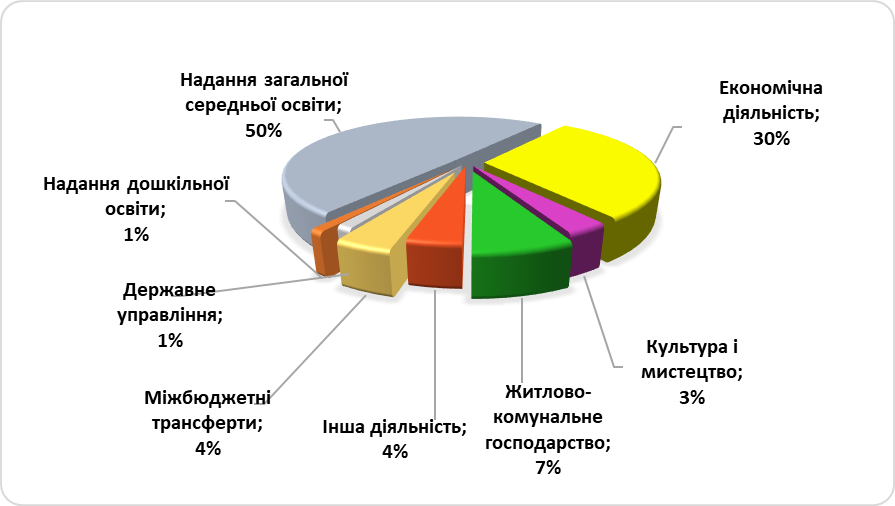                  Згідно звіту про виконання місцевих бюджетів станом на 01.01.2022 року, а саме розділу ІІІ «Кредитування» по загальному та спеціальному фонду бюджету Степанківської територіальної громади за 2021 рік дані відсутні, оскільки кредитування не здійснювалось.Згідно звіту про виконання місцевих бюджетів станом на 01.01.2022 року, а саме розділу ІV «Фінансування бюджету» фінансування у 2021 році здійснювалось за рахунок залишків коштів на рахунках бюджетних установ, зміни залишків коштів бюджетів, фінансування за активними операціями. По загальному фонду бюджету Степанківської сільської територіальної громади по уточненому розпису згідно звіту дефіцит загального фонду у 2021 році затверджений у сумі 1056253 грн; по спеціальному фонду – згідно звіту дефіцит спеціального фонду у 2021 році затверджений у сумі - 8660122 грн (з урахуванням суми міжбюджетних трансфертів, які передаються між місцевими бюджетами різних рівнів або між бюджетами однієї підпорядкованості).2.  ПОКАЗНИКИ ЕКОНОМІЧНОГО РОЗВИТКУ РЕГІОНУОсновною метою економічного і соціального розвитку Степанківської сільської територіальної громади було, є і буде створення умов для повноцінного функціонування громади, зокрема, через зростання добробуту і підвищення якості життя населення, забезпечення позитивних структурних зрушень в економіці, підвищення її конкурентоспроможності, як основи для збалансованого зростання стандартів та показників економічного розвитку. На території громади розташовані населені пункти: село Степанки, село Бузуків, село Хацьки, село Голов’ятине, село Малий Бузуків, село Гуляйгородок, село Залевки. Адміністративний центр громади знаходиться в селі Степанки, який розташований на відстані 20 км від обласного центру м. Черкаси шосейним шляхом та 10 км залізницею, що сприяє розвитку регіону.На території громади найбільш розвиненим було і залишається сільське господарство. Основними напрямками розвитку агропромислового комплексу є вирощування зернових і технічних культур, виробництво готових кормів для тварин. Основними представниками аграрного сектору, що здійснюють свою діяльність на території громади є:ПП «ХАЦЬКИ-АГРО», СТОВ «СТЕПАНКИ», ТОВ «ПЕРШЕ ТРАВНЯ КОМБІКОРМОВИЙ ЗАВОД», ТОВ «НІКОПОЛЬСЬКА ЗЕРНОВА КОМПАНІЯ», ТОВ «ОПТІМУСАГРО ТРЕЙД», СТОВ «СМІЛЯНСЬКИЙ АГРОСОЮЗ», СТОВ «ЗАЛЕВКІВСЬКЕ», ТОВ «ГОЛОВ'ЯТИНСЬКЕ», СТОВ «АГРОФІРМА «ЗАЛЕВКИ», СТОВ «АГРОФІРМА «ПЛЕСКАЧІВКА», ТОВ «АГРОПРОМИСЛОВА КОМПАНІЯ «МАЇС», ТОВ «НВФ «УРОЖАЙ».Основними представниками промислового сектору, що здійснюють свою діяльність на території Степанківської сільської територіальної громади є ТОВ «НАЦІОНАЛЬНА ГОРІЛЧАНА КОМПАНІЯ», ТОВ «ІНФО КАР», ТОВ «ГРОСДОРФ», ТОВ «БУАСОН ЕЛІТ БЕЛЬВЕДЕР ГРУП», ПРАТ «ЧЕРКАСИ АВТО, ПРАТ «МАЛО-БУЗУКІВСЬКИЙ ГРАНІТНИЙ КАР'ЄР», ТОВ «МАЛО-БУЗУКІВСЬКИЙ КАМІНЬ».Протягом 2021 року кількість активних платників податків складала 2168, з них фізичних осіб – 1903, юридичних осіб -265, в тому числі фізичних осіб-підприємців – 150.  Наповнення бюджету громади забезпечено за рахунок сплати активними платниками податків та зборів до загального та спеціального фонду бюджету громади, а зокрема: податок та збір на доходи фізичних осіб – 154 платники;акцизний податок з реалізації суб’єктами господарювання роздрібної торгівлі підакцизних товарів – 23 платники;податок на нерухоме майно, відмінне від земельної ділянки – 54 платники;єдиний податок з фізичних осіб – 150 платників;земельний податок – 1157 платників;орендна плата за землю – 50 платників;плата за надання адміністративних послуг – 281 платник.Структура сплати податків характеризувалась:Надходження від основних платників аграрного сектору за 2021 рік та 12 місяців двох попередніх бюджетних періодів характеризуються:- ПП «ХАЦЬКИ-АГРО» (вирощування зернових культур, бобових культур і насіння олійних культур):Від ПП «Хацьки-Агро» до бюджету Степанківської сільської територіальної громади за 12 місяців за роками відповідно зараховувались такі податки і збори: - СТОВ «СТЕПАНКИ» (вирощування зернових культур, бобових культур і насіння олійних культур):Від СТОВ «СТЕПАНКИ» до бюджету Степанківської сільської територіальної громади за 12 місяців за роками відповідно зараховувались такі податки і збори: - ТОВ «ПЕРШЕ ТРАВНЯ КОМБІКОРМОВИЙ ЗАВОД» (виробництво готових кормів для тварин, що утримуються на фермах), ФІЛІЯ «ПТАХОФАБРИКА «ПЕРШЕ ТРАВНЯ» ПАТ «АГРОХОЛДИНГ АВАНГАРД»  (розведення свійської птиці, виробництво готових кормів для тварин, що утримуються на фермах): Від платника до бюджету Степанківської сільської територіальної громади за 12 місяців за роками відповідно зараховувались такі податки і збори: - ТОВ «НІКОПОЛЬСЬКА ЗЕРНОВА КОМПАНІЯ» (оптова торгівля зерном, необробленим тютюном, насінням і кормами для тварин):Від ТОВ «НІКОПОЛЬСЬКА ЗЕРНОВА КОМПАНІЯ» до бюджету Степанківської сільської територіальної громади за 12 місяців за роками відповідно зараховувались такі податки і збори: ТОВ «ОПТІМУСАГРО ТРЕЙД» (оптова торгівля зерном, необробленим тютюном, насінням і кормами для тварин, тощо): Від ТОВ «ОПТІМУСАГРО ТРЕЙД» до бюджету Степанківської сільської  територіальної громади за 12 місяців за роками відповідно зараховувались такі податки і збори: Надходження від основних платників аграрного сектору за 2021 рік характеризуються:Надходження від основних платників промислового сектору за 2021 рік та двох попередніх бюджетних періодів характеризуються:- ТОВ «НАЦІОНАЛЬНА ГОРІЛЧАНА КОМПАНІЯ» (виробництво спиртних напоїв, тощо): Від ТОВ «НАЦІОНАЛЬНА ГОРІЛЧАНА КОМПАНІЯ» до бюджету Степанківської сільської територіальної громади за 12 місяців за роками відповідно зараховувались такі податки і збори: - ТОВ «ІНФО КАР» (виробництво добрив і азотних сполук): Від ТОВ «ІНФО КАР» до бюджету Степанківської сільської територіальної громади за 12 місяців за роками відповідно зараховувались такі податки і збори: - ТОВ «ГРОСДОРФ» (виробництво добрив і азотних сполук, виробництво пестицидів та іншої агрохімічної продукції):Від ТОВ «ГРОСДОРФ» до бюджету Степанківської сільської територіальної громади за 12 місяців за роками відповідно зараховувались такі податки і збори: - ТОВ «БУАСОН ЕЛІТ БЕЛЬВЕДЕР ГРУП» (виробництво спиртних напоїв, виноградних вин, безалкогольних напоїв, тощо): Від ТОВ «БУАСОН ЕЛІТ БЕЛЬВЕДЕР ГРУП» до бюджету Степанківської сільської територіальної громади за 12 місяців за роками відповідно зараховувались такі податки і збори: - ПРАТ «ЧЕРКАСИ АВТО» (торгівля автомобілями та легковими автотранспортними засобами, технічне обслуговування та ремонт автотранспортних засобів, тощо): Від ПРАТ «ЧЕРКАСИ АВТО» до бюджету Степанківської сільської  територіальної громади за 12 місяців за роками відповідно зараховувались такі податки і збори: Надходження від платників промислового сектору за звітний рік характеризуються:Основні бюджетоутворюючі платники по надходженнях до бюджету Степанківської сільської територіальної громади за фондами в цілому за 2021 рік забезпечили надходження всього в сумі 22597739,29 грн, що становить 55,73% від власних та закріплених доходів бюджету за фондами в цілому, в тому числі з них:основні сільськогосподарські підприємства забезпечили надходження в сумі  9538021,53 грн, що становить 23,52% від власних та закріплених доходів бюджету за фондами в цілому;основні промислові підприємства забезпечили надходження в сумі 13059717,76 грн, що становить 32,21% від власних та закріплених доходів бюджету за фондами в цілому.Крім того на території громади здійснюють свою діяльність інші підприємства, фізичні особи підприємці, діють автозаправні станції, надходження від фізичних осіб, що сплачують податки і збори, тощо. Такі платники забезпечили надходження бюджету за фондами в цілому за 2021 рік в сумі 17951436,37 грн, що становить 44,27% від власних та закріплених доходів бюджету за фондами в цілому. СТРУКТУРА НАДХОДЖЕНЬ ВЛАСНИХ ДОХОДІВ ЗАГАЛЬНОГО ФОНДУ БЮДЖЕТУ СТЕПАНКІВСЬКОЇ ТЕРИТОРІАЛЬНОЇ ГРОМАДИ ЗА 2021 РІК В РОЗРІЗІ ОСНОВНИХ ПЛАТНИКІВНа території громади у 2021 році функціонувало 28 торгівельних заклади: з них 25 продовольчих, змішаних та 3 непродовольчі магазини, крім того послуги населенню надавали 4 перукарні та 3 аптеки.На території Степанківської сільської територіальної громади у 2021 році працювало три поштових відділення «Укрпошта», які надавали універсальні послуги зв’язку (листи, посилки, бандеролі, тощо), фінансові послуги, проводиться виплата та доставка пенсії, розповсюдження періодичних видань за передплатою, тощо.Населення сіл у власному користуванні має 1791 телефонних номерів та 412 радіоточок. Крім того, сільські мешканці користуватись інтернетом, послуги якого надають компанії: ПАТ «Укртелеком», ТОВ «Інтертелеком», кооператив «Радіотехнік», ПП «ALDEN». Головним завданням функціонування транспорту було і є повне і своєчасне задоволення потреб населення у вантажних і пасажирських перевезеннях. Перевезення пасажирів у 2021 році здійснювалось суб’єктами підприємницької діяльності: ПП «Еліт-Транс» м. Черкаси, ПАТ «АТП 17127» м. Черкаси, ПАТ «СМІЛЯНСЬКЕ АТП 17128».Систему енергопостачання в Степанківській сільській територіальній громаді у 2021 році представляв ПАТ «Черкасиобленерго» Черкаський район електричних мереж – компанія, що здійснювала передачу та постачання електроенергії електромережами споживачам.Систему газопостачання в Степанківській сільській територіальній громаді у 2021 році представляв АТ «Черкасигаз» - компанія, що здійснювала передачу природного газу споживачам та  ТОВ «Житомиргаз Збут»  постачання природного газу.Функціонування на території громади сільськогосподарських підприємств, підприємств промисловості, фізичних осіб підприємців забезпечує робочі місця для жителів громади, рівень безробіття за 2021 рік по громаді невисокий.3. ДОХОДИ 3.1. Загальний та спеціальний фонди в ціломуЗгідно аналізу виконання плану по доходах бюджету Степанківської сільської територіальної громади за 12 місяців 2021 року уточнені планові показники бюджету сільської територіальної громади на 12 місяців 2021 року по доходній частині становили в сумі  62520903грн, в тому числі по загальному фонду – 60536700,00 грн, по спеціальному фонду – 1984203,00 грн. Фактично надійшло доходів в сумі 65241898,62грн, в тому числі по загальному фонду – 62883872,57 грн, що становить 103,88% до уточненого плану враховуючи трансферти,  по спеціальному фонду – 2358026,05 грн, що становить 118,84 % до уточненого плану враховуючи трансфертів.3.1.1. Власні надходження, фонди в ціломуВласні надходження бюджету Степанківської сільської територіальної громади по загальному та спеціальному фондах, без врахування трансфертів, за 2021 рік разом склали 42583201,71 грн, виконання власних надходжень по фондах в цілому становить 107,21% (відносно уточнених планових показників по фондах в цілому). Питома вага власних надходжень у бюджеті по обох фондах у 2021 році склала 68,11%.3.1.2. Міжбюджетні трансфертиМіжбюджетні трансферти бюджету Степанківської сільської територіальної громади по загальному та спеціальному фондах за 2021 рік склали 22658696,91 грн, виконання по міжбюджетних трансфертах по фондах в цілому за 2021 рік становить 99,38%. Питома вага отриманих у 2021 році міжбюджетних трансфертів у бюджеті по обох фондах в цілому становить 31,89%.СТРУКТУРА ДОХОДНОЇ ЧАСТИНИ БЮДЖЕТУ СТЕПАНКІВСЬКОЇ СІЛЬСЬКОЇ ТЕРИТОРІАЛЬНОЇ ГРОМАДИ ЗА 2021 РІК ПО ФОНДАХ В ЦІЛОМУ3.2. Загальний фондЗа 2021 рік до загального фонду бюджету сільської територіальної громади надійшло доходів всього в сумі 62883872,57 грн, в тому числі:власні надходження 40549175,66 грн, виконання відносно уточненого плану 106,54% (уточнений план на 2021 рік становив 38059310 грн, перевиконання по власних надходженнях загального фонду склалось у сумі 2489965,66 грн); питома вага фактичних власних надходжень у надходженнях загального фонду становить 64,5%, надходження в порівнянні з 2020 роком збільшились на 13205872,47 грн або ж на 48,3%;міжбюджетні трансферти 22334696,91 грн, виконання відносно уточненого плану 99,4% (уточнений план на 2021 рік становив 22477390 грн, відхилення від уточненого плану по міжбюджетних трансфертах загального фонду становить -142693,09 грн), питома вага у надходженнях загального фонду 35,5%, надходження в порівнянні з 2020 роком збільшились на 2963574,45 грн, або ж на 15,3%.3.2.1. Власні та закріплені надходження, фонди в ціломуЗа 2021 рік до загального фонду бюджету Степанківської сільської територіальної громади надійшло власних доходів всього в сумі 40549175,66грн, виконання становить 106,54%, в тому числі:надходження податку та збору на доходи фізичних осіб за 2021 рік склали 25653026,23 грн, виконання відносно уточненого плану 108,40% (уточнений план на 12 місяців 2021 року 23665690,00 грн, перевиконання 1987336,23 грн, питома вага у структурі фактичних власних надходжень 63,3%, порівняно з 2020 роком надходження збільшились на 9474015,97грн;надходження рентної плати та плати за використання інших природних ресурсів 233817,81 грн, виконання за 12 місяців 2021 року відносно уточненого плану 138,83% (уточнений план на період 168420 грн, перевиконання 65397,81 грн), питома вага у структурі фактичних власних надходжень 0,6%, надходження  порівняно з 2020 роком збільшились на 124133,93грн;надходження акцизного податку з вироблених в Україні підакцизних товарів (пальне) за 12 місяців 2021 року склало 450899,03грн, виконання відносно уточненого плану 95,53% (уточнений план на період 472000 грн, недовиконання становить 21100,97 грн, питома вага у структурі фактичних власних надходжень 1,1%, надходження порівняно з 2020 роком зменшились на 28668,49 грн у із скороченням податкової бази платників;надходження акцизного податку з ввезених на митну територію України підакцизних товарів (пальне) за 12 місяців 2021 року 1531702,15 грн, виконання відносно уточненого плану 80,83% (уточнений план на період 1895000 грн, склалось недовиконання 363297,85грн, питома вага у структурі фактичних власних надходжень 3,8%, надходження порівняно з 2020 роком зменшились на 143935,53 грн у із скороченням податкової бази платників;надходження акцизного податку з реалізації суб’єктами господарювання роздрібної торгівлі підакцизних товарів за 12 місяців 2021 року 876658,73грн, виконання відносно уточненого плану 222,85% (уточнений план на період 393390 грн, перевиконання 483268,73грн), питома вага у структурі власних надходжень 2,2%, надходження порівняно з 2020 роком збільшились на 515691,02 грн;надходження податку на майно за 2021 рік 6804172,91 грн, виконання відносно уточненого плану 92,78%, питома вага у структурі власних надходжень 16,78%, надходження порівняно з 2020 роком збільшились на 2190435,90 грн, в тому числі:* надходження податку на нерухоме майно, сплачений юридичними особами, які є власниками житлової нерухомості 2637,06грн, уточнений план на період 2580,00 грн, виконання 102,21%, перевиконання складає 57,06 грн;* надходження податку на нерухоме майно, сплачений фізичними особами, які є власниками житлової нерухомості 6881,00 грн, уточнений план на період 4340,00 грн, виконання 158,55%, перевиконання складає 2541,00 грн;* надходження податку на нерухоме майно, сплачений фізичними особами, які є власниками нежитлової нерухомості 12622,23 грн, уточнений план на період 12620,00 грн, виконання 100,02%, перевиконання складає 2,23 грн;* надходження податку на нерухоме майно, сплачений юридичними особами, які є власниками нежитлової нерухомості 1531305,42 грн, уточнений план на період 1734370,00 грн, виконання 88,29%, недовиконання складає 203064,58 грн;* надходження земельного податку з юридичних осіб 853296,28 грн, уточнений план на період 822600,00 грн, виконання 103,73%, перевиконання складає 30696,28 грн;* орендної плати з юридичних осіб 4015354,33 грн, уточнений план на період 4289150,00 грн, виконання 93,62%, недоотримані доходи 273795,67 грн;* земельного податку з фізичних осіб 158617,12 грн, уточнений план на період 193190,00 грн, виконання 82,10%, недоотримані доходи 34572,88 грн;* орендної плати з фізичних осіб 192209,47 грн, уточнений план на період 274880,00 грн, виконання 69,92%, недоотримані доходи 82670,53грн;надходження єдиного податку за 2021 рік 4677481,08грн, виконання відносно уточненого плану 118,05% (уточнений план на період 3962200 грн, перевиконання становить 715281,08 грн), питома вага у структурі фактичних власних надходжень 11,5%, в тому числі:* єдиний податок з юридичних осіб надходження 185767,50грн, уточнений план на період 280360,00 грн, виконання 66,26%, недовиконання складає 94592,50 грн;* єдиний податок з фізичних осіб надходження 3366829,36 грн, уточнений план на період 2608600,00 грн, виконання 129,07%, сума перевиконання 758229,36 грн;* єдиний податок з сільськогосподарських товаровиробників надходження 1124884,22 грн, уточнений план на період 1073240грн, виконання 104,81%, перевиконання складає 51644,22 грн;надходження неподаткових надходжень та доходів від операцій з капіталом за 12 місяців 2021 року склали всього в сумі 321417,72 грн, виконання відносно уточненого плану 190,32% (уточнений план на період 168880 грн, перевиконання 152537,72 грн, питома вага у структурі фактичних власних надходжень 0,8%, надходження порівняно з 2020 роком збільшились на 19281,59 грн;СТРУКТУРА ВЛАСНИХ ТА ЗАКРІПЛЕНИХ НАДХОДЖЕНЬ ЗАГАЛЬНОГО ФОНДУ БЮДЖЕТУ СТЕПАНКІВСЬКОЇ СІЛЬСЬКОЇ ТЕРИТОРІАЛЬНОЇ ГРОМАДИ ЗА 2021 РІК3.2.2. Міжбюджетні трансфертиЗа  2021 рік до загального фонду бюджету сільської територіальної громади надійшло міжбюджетних трансфертів 22334696,91 грн, в тому числі:базова дотація  за 12 місяців 2021 року надійшла у сумі 943000 грн, виконання при уточненному плані на період 943000 грн становить 100%, питома вага у фактичних надходженнях трансфертів 4,2%;освітня субвенція з державного бюджету місцевим бюджетам за 12 місяців 2021 року надійшла у сумі 16388100 грн, виконання при уточненому плані на період 16388100 грн становить 100%, питома вага у надходженнях трансфертів 73,4%;дотація з місцевого бюджету на здійснення переданих з державного бюджету видатків з утримання закладів освіти та охорони здоров`я  за рахунок відповідної додаткової дотації з державного бюджету за 12 місяців 2021 року надійшла в сумі 723600 грн, виконання при уточненому плані на період 723600 грн становить 100%, питома вага у надходженнях трансфертів 3,2%;дотація з місцевого бюджету на проведення розрахунків протягом опалювального періоду за комунальні послуги та енергоносії, які споживаються установами, організаціями, підприємствами, що утримуються за рахунок відповідних місцевих бюджетів за рахунок відповідної додаткової дотації з державного бюджету за 12 місяців 2021 року надійшла в сумі 88900 грн, виконання при уточненому плані на період 88900 грн становить 100%, питома вага у надходженнях трансфертів 0,4%;субвенція з державного бюджету місцевим бюджетам на здійснення заходів щодо соціально-економічного розвитку окремих територій за 12 місяців 2021 року надійшла в сумі 742188 грн, виконання при уточненому плані на період 742188 грн становить 100%, питома вага у надходженнях трансфертів 3,3%;субвенція з місцевого бюджету на проектні, будівельно- ремонтні роботи, придбання житла та приміщень для розвитку сімейних та інших форм виховання, наближених до сімейних, підтримку малих групових будинків та забезпечення житлом дітей-сиріт, дітей, позбавлених батьківського піклування, осіб з їх числа за рахунок відповідної субвенції з державного бюджету за 12 місяців 2021 року надійшла в сумі 443641 грн, виконання при уточненому плані на період 443641 грн становить 100%, питома вага у надходженнях трансфертів 2,0%;субвенція з місцевого бюджету за рахунок залишку коштів освітньої субвенції, що утворився на початок бюджетного періоду за 12 місяців 2021 року надійшла в сумі 285000 грн, виконання при уточненому плані на період 300000 грн становить 95%, питома вага у надходженнях трансфертів 1,3%;субвенція з місцевого бюджету на надання державної підтримки особам з особливими освітніми потребами за рахунок відповідної субвенції з державного бюджету за 12 місяців 2021 року 27491,83 грн, виконання при уточненому плані на період 57215 грн становить 48,05%, питома вага у надходженнях трансфертів 0,1%;субвенція з місцевого бюджету на забезпечення якісної, сучасної та доступної загальної середньої освіти «Нова українська школа» за рахунок відповідної субвенції з державного бюджету за 12 місяців 2021 року надійшла в сумі 240281,60 грн, виконання до уточненого плану на період 267438грн становить 89,85%, питома вага у надходженнях трансфертів 1,1%;субвенція з місцевого бюджету на здійснення підтримки окремих закладів та заходів у системі охорони здоров`я за рахунок відповідної субвенції з державного бюджету за 12 місяців 2021 року субвенція надійшла в сумі 286762,44 грн при плановому показнику на період 335628 грн виконання становить 85,44 %, питома вага у фактичних надходженнях міжбюджетних трансфертів 1,3%;інші субвенції з місцевого бюджету за 12 місяців 2021 року надійшли у сумі 2165732,04 грн, виконання при уточненому плані на період 2187680 грн становить 99,0%, питома вага у фактичних надходженнях міжбюджетних трансфертів 9,7%, у тому числі інші субвенції за 12 місяців 2021 року:з Черкаського обласного бюджету відповідно до рішення Черкаської обласної ради інша субвенція з місцевого бюджету на виплату обласної стипендії переможцям ІІІ етапу Всеукраїнської учнівської олімпіади з базових дисциплін та ІІ етапу конкурсних заходів науково-дослідних робіт учнів членів Малої академії наук у 2021 році в сумі 3045 грн, при плані на період 3045 грн, виконання 100%;з Черкаського обласного бюджету відповідно до рішення Черкаської обласної ради інша субвенція з місцевого бюджету на відшкодування витрат га медичне обслуговування громадян, які постраждали внаслідок Чорнобильської катастрофи, на поховання учасників бойових дій та осіб з інвалідністю внаслідок війни, на компенсаційні виплати особам з інвалідністю на бензин, ремонт, технічне обслуговування автомобілів, мотоколясок і на транспортне обслуговування сумі 43690 грн, при плані на період 52621 грн, виконання 83%;з бюджету Білозірської сільської територіальної громади інша субвенція з місцевого бюджету на утримання Місцевої пожежної команди Степанківської сільської ради в сумі 953000 грн, при плані на період 953000 грн, виконання 100%;з бюджету Червонослобідської сільської територіальної громади інша субвенція з місцевого бюджету на утримання КЗ «Центр професійного розвитку педагогічних працівників» Степанківської сільської ради в сумі 319821 грн, при плані на період 319821 грн, виконання 100%;з бюджету Будищенської сільської територіальної громади інша субвенція з місцевого бюджету на утримання КЗ «Центр професійного розвитку педагогічних працівників» Степанківської сільської ради в сумі 118728 грн, при плані на період 118728 грн, виконання 100%;з бюджету Леськівської сільської територіальної громади інша субвенція з місцевого бюджету на утримання КЗ «Центр професійного розвитку педагогічних працівників» Степанківської сільської ради в сумі 198875 грн, при плані на період 198875 грн, виконання 100%;з бюджету Мошнівської сільської територіальної громади інша субвенція з місцевого бюджету на утримання КЗ «Центр професійного розвитку педагогічних працівників» Степанківської сільської ради в сумі 265509 грн, при плані на період 265509 грн, виконання 100%;з бюджету Руськополянської сільської територіальної громади інша субвенція з місцевого бюджету на утримання КЗ «Центр професійного розвитку педагогічних працівників» Степанківської сільської ради в сумі 277522,30 грн, при плані на період 278118 грн, виконання 99,8%.3.3. Спеціальний фондЗа 2021 рік до спеціального фонду бюджету Степанківської сільської територіальної громади надійшло доходів всього в сумі 2358026,05 грн, виконання становить 118,84% (відносно уточненого плану на період 1984203грн), у тому числі: - надходження без трансфертів становлять 2034026,05 грн, виконання відносно уточненого плану 122,52%, питома вага у надходженнях спеціального фонду 86%, надходження порівняно з 2020 роком збільшились на 1470260,4 грн.3.3.1. Надходження без трансфертівНадходження спеціального фонду за 2021 рік складають 2034026,05 грн, виконання відносно уточненого плану 122,52%, питома вага власних надходжень у надходженнях спеціального фонду становить 86%, у тому числі:-	податкові надходження за 12 місяців 2021 року складають 189457,91 грн, виконання 135,90% відносно уточненого плану на період 139410 грн. Перевиконання за рахунок надходжень екологічного податку становить 50047,91 грн, питома вага у надходженнях спеціального фонду 9,3%, надходження порівняно з 2020 роком збільшились на 169604,64 грн;-	неподаткові надходження за 12 місяців 2021 року становлять всього в сумі 1839270,35грн, виконання відносно уточненого річного плану 122,59%, в тому числі:-	надходження від плати за послуги, що надаються бюджетними установами згідно із законодавством за 12 місяців 2021 року становлять 638896,06 грн, питома вага у надходженнях спеціального фонду 31,4%, надходження порівняно з 2020 роком збільшились на 339501,30 грн;-	інші джерела власних надходжень бюджетних установ за 12 місяців 2021 року становлять 1194423,84 грн, питома вага у надходженнях спеціального фонду 58,7%, надходження порівняно з 2020 роком збільшились на 965504,69 грн;-	надходження до цільових фондів за 12 місяців 2021 року склали 5297,79 грн, виконання відносно уточненого плану на період складає 25,97%, питома вага надходжень до спеціального фонду становить 0,3%.3.3.2. Надходження трансфертівНадходження трансфертів по спеціальному фонду бюджету Степанківської сільської територіальної громади за 2021 рік складають 324000,00 грн, а зокрема інші субвенції з місцевого бюджету з Черкаського обласного бюджету відповідно до рішення Черкаської обласної ради в сумі 324000 грн, при плані на період 324000 грн, виконання 100%.СТРУКТУРА ВЛАСНИХ НАДХОДЖЕНЬ ДО СПЕЦІАЛЬНОГО ФОНДУ БЮДЖЕТУ СТЕПАНКІВСЬКОЇ СІЛЬСЬКОЇ ТЕРИТОРІАЛЬНОЇ ГРОМАДИ У 2021 РОЦІ4. ВИДАТКИ ТА ЗАБОРГОВАНІСТЬ                                       4.1. Видатки в ціломуВидатки  бюджету Степанківської сільської територіальної громади  за 2021 рік виконані в сумі  65871186,42 грн. У порівнянні з 2020 роком видатки бюджету громади збільшились з 44605268,65 грн до 65871186,42 грн, або на 21265917,77 грн.(на 47 %).Обсяг видатків загального та спеціального фондів бюджету громади, грнІз загального фонду бюджету Степанківської сільської територіальної громади на утримання установ, фінансування програм та заходів спрямовано 56515367,10 грн, передано міжбюджетних трансферів іншим бюджетам – 1668097,31 грн. У порівнянні з аналогічним періодом минулого року видатки  збільшились на 16689626,76 грн. (на 29,5%), за 2020 рік видатки складали 39825740,34 грн.Із спеціального фонду бюджету Степанківської сільської територіальної громади на утримання установ, фінансування програм та заходів спрямовано 9355819,32 грн. У порівнянні з 2020 роком, видатки спеціального фонду збільшились з 4779528,31 грн до 9355819,32  грн або на 4576291,01 грн (на 95,7%). Обсяги видатків бюджету громади в розрізі фондів за 2020-2021 роки, грн.4.2. Видатки галузей бюджетної сфери регіону в ціломуІз загального фонду бюджету Степанківської сільської територіальної громади на утримання установ, фінансування програм та заходів спрямовано 56515367,10 грн.На фінансування закладів освіти використано – 35204269,11 грн (62% загального обсягу видатків), соціального захисту та соціального забезпечення населення – 1560190,66 грн (3%), культури та мистецтва – 2401659,53 грн (4%), фізичної культури та спорту – 30640,00 грн (0,05%), державне управління –  10572518,95 грн (19%),  проведення місцевих виборів -  49999,10 грн (1%), житлово-комунальне господарство – 1934129,97 грн (3%), захист населення і території від надзвичайних ситуацій техногенного та природного характеру (діяльність місцевої пожежної команди) – 2064865,15 грн (4%),  інші видатки (з урахуванням міжбюджетних трансферів) –2747093,73 грн (5 %).  Основну питому вагу у видатках бюджету громади займають видатки на освіту – 62% бюджету громади, відповідно 35204269,11грн.          Із спеціального фонду бюджету Степанківської сільської територіальної громади на утримання установ, фінансування програм та заходів спрямовано 9355819,32 грн. На фінансування закладів освіти використано – 5071913,45  грн (54% загального обсягу видатків), культури та мистецтва – 278245,00 грн (3%), державне управління – 103400,00 грн (1%),  житлово-комунальне господарство – 638137,00 грн (7%), захист населення і території від надзвичайних ситуацій техногенного та природного характеру (діяльність місцевої пожежної охорони) – 258700,00 грн (3%).4.3. Першочергові та захищені статтіВідповідно до частини 4 статті 77 Бюджетного кодексу України у першочерговому порядку забезпечено фінансування оплати праці працівників бюджетних установ з урахуванням встановлених законодавством України умов оплати праці та розміру мінімальної заробітної плати. У повному обсязі забезпечена потреба по бюджетних установах на видатки на оплату комунальних послуг та енергоносіїв у діючих на даний час умовах.На захищені видатки із загального фонду бюджету сільської територіальної громади за звітний період спрямовано 56515367,10 грн, що в цілому становить 92% до уточнених призначень на період.На заробітну плату з нарахуваннями із загального фонду використано 46260131,54  грн, що становить  96 % до уточнених призначень на період.На  придбання медикаментів та перев’язувальних матеріалів використано 11919,29 грн, що становить  54% до уточнених призначень на період.На  оплату продуктів харчування використано  938791,40  грн, що становить 57% до уточнених призначень на період.Видатки з оплати енергоносіїв та комунальних послуг профінансовано у сумі 2522179,12 грн, виконання склало 65 % до уточнених призначень на період.За економічною структурою видатки та утримання установ Степанківської сільської територіальної громади та фінансування програм, заходів характеризуються наступними показниками: - видатки на заробітну плату з нарахуваннями – 46260131,54  грн або 82% видатків бюджету;- оплата комунальних послуг та енергоносіїв – 2522179,12 грн, або 4,5% видатків бюджету;-  інші виплати населенню – 1292819,27 грн або 2,3 % видатків бюджету;- поточні трансферти органам державного управління інших рівнів –      1668097,31 грн або 3 % видатків бюджету;- інші поточні видатки  – 4339607,04 грн або 7,7 % видатків бюджету, з них:-медикаменти – 11919,29  грн;-продукти харчування – 938791,40 грн;-предмети, матеріали, обладнання та інвентар – 1666391,76 грн;-оплата послуг – 1722504,59 грн.ВИКОНАННЯ ВИДАТКОВОЇ ЧАСТИНИ ЗАГАЛЬНОГО ФОНДУ БЮДЖЕТУ СТЕПАНКІВСЬКОЇ СІЛЬСЬКОЇ ТЕРИТОРІАЛЬНОЇ ГРОМАДИ ЗА 2021 РІК У РОЗРІЗІ ЕКОНОМІЧНОЇ СТРУКТУРИ ВИДАТКІВ, % КПКВКМБ 0100 "Державне управління"Видатки на утримання апарату управління, служби у справах дітей, фінансового відділу, проведення місцевих виборів: фактично використано за 2021 рік– 10572518,95 грн, виконання плану становить 97,63% до призначень на період з урахуванням змін, з них:- апарат управління  - 9648024,93 грн;- служба у справах дітей – 263 667,61 грн;- фінансовий відділ – 610827,31 грн;- поведення місцевих виборів – 49999,10 грн.На захищені видатки за звітний період спрямовано 8291849,40грн, що складає 92% видатків за звітний період, з них:- на оплату праці –  8062142,14 грн, нарахування – 1593067,08 грн, виконання 98%. На апарат управління спрямовано на оплату праці 7364700,57 грн, на нарахування – 1445091,78 грн, на службу у справах дітей спрямовано на оплату праці - 220597,93 грн, на нарахування – 43069,68 грн., на фінансовий відділ спрямовано на оплату праці – 476843,64 грн, на нарахування – 104905,62 грн. Фактично зайнята чисельність станом на 01.01.2022 року склала 41 од. при плановій чисельності 49,25 од.;- на оплату електроенергії – 189227,90 грн, виконання 98,52%;- на оплату природного газу – 36185,40 грн, виконання 67,79%;- на придбання предметів, матеріалів, обладнання та інвентарю – 312773,65 грн, виконання 94,98%;- на оплату послуг (крім комунальних) – 258450,58 грн, виконання 94,89%; Оплачено послуги друку оголошень, телекомунікаційні послуги, послуги доступу до мережі Інтернет, послуги з обслуговування та супроводу ПЗ "Дебет Плюс" та ПК "Мiсцевий бюджет", послуги постачання ПК «Програмний комплекс «Варта», послуги технічної експлуатації та обслуговування електрообладнання будівлі, припинення та відновлення  розподілу природного газу шляхом розпломбування та відкриття запірного пристрою, послуги оновлення до комп'ютерної програми "IS-prо", послуги постачання примiрника та пакетiв оновлень (компонент) КП "M.E.Doc",   послуги заправки та вiдновлення картриджiв лазерного друку принтера, послуги по розмiщенню вебсайту stepankivska.gr.org.ua, інформаційно-консультаційні послуги з податкового та бух обліку, юридичні послуги,  ремонт та техобслуговування транспортного засобу, технічне обслуговування вогнегасників, послуги із страхування цивільно-правової відповідальності  власників транспортних засобів, тощо.на окремі заходи по реалізації державних (регіональних) програм, не віднесених до заходів розвитку – 51999,10 грн, виконання 100%; на інші поточні видатки – 68673,10 грн, виконання 82,14%.Протягом 2021 року профінансовано проведення місцевих виборів, КЕКВ 2282 «Окремі заходи по реалізації державних (регіональних) програм, не віднесених до заходів розвитку» – 49999,10 грн, виконання складає 100%, при плані 50000,00 грн. Зокрема профінансовано: оплату праці – 31067,10 грн, нарахування – 6835 грн, придбання предметів, матеріалів, обладнання та інвентарю – 2997грн,  на оплату послуг (крім комунальних) – 9100 грн. По спеціальному фонду використано 103400,00 грн або 100% до призначень в кошторисі з урахуванням внесених змін, з них 90800 грн по Виконавчому комітету Степанківської сільської ради на придбання багатофункціональних лазерних пристроїв Сanon MF237w.АП, персональних комп’ютерів та ноутбуків та 12 600,00 грн по головному розпоряднику коштів Фінансовий відділ Степанківської сільської ради на придбання  персонального комп’ютера. В частині власних надходжень бюджетних установ спеціального фонду протягом 2021 року по коду 25010100 «Плата за послуги, що надаються бюджетними установами згідно з функціональними повноваженнями» -кошти не надходили та не використовувались. Кредиторська та дебіторська заборгованість по галузі станом на 01.01.2022 року відсутня.КПКВКМБ 1000 "Освіта"На утримання закладів освіти у бюджеті Степанківської сільської територіальної громади за 2021 рік заплановані кошти в сумі 38442209 грн, використано – 35204269,11 грн, що становить 91,58% до уточнених призначень. За рахунок освітньої субвенції видатки проведені на суму 15110469,28  грн при її надходженні в сумі 16388100,00 грн залишок на кінець періоду складає 1277630,72 грн. За рахунок залишку освітньої субвенції видатки проведені на суму 920675,00 грн, виконання 100%. У порівнянні з 2020 роком видатки на освіту збільшились на 13569008,08 грн, за 2020 рік видатки складали 21635261,03 грн.На захищені видатки за звітний період спрямовано 33670413,92 грн, що складає 95,6% видатків за звітний період.Протягом 2021 року мережа закладів дошкільної освіти складалася з 4 установ, станом на 01.01.2022 року мережа закладів становить 3 установи, де виховується 142 дітей у 7 групах. Планова чисельність працівників дошкільних навчальних закладів становить 61,25 од., фактично зайнято 56,75 од., вакансій – 4,5 од.	  На утримання закладів дошкільної освіти: фактично використано – 8572368,43 грн, при уточненому плані 9355954,00 грн, виконання плану становить 91,62%, з них:- на оплату праці – 6169010,05 грн, виконання 100 %;- нарахування на оплату праці – 1264962,11 грн, виконання 91,78 %;- на придбання предметів, матеріалів, обладнання та інвентарю – 161440,39 грн, виконання 84,2 %;- на придбання медикаментів та перев’язувальних матеріалів – 1280,57 грн, виконання 14,23 %;- на придбання продуктів харчування – 453160,98 грн, виконання 51,05%;- на оплату послуг – 89774,78 грн, виконання 70,42 %;За звітний період оплачено телекомунікаційні послуги,  цілодобове спостерігання за системою протипожежного захисту, технiчне обслуговування систем пожежної автоматики, лабораторні дослідження, послуги з санітарно-гігієнічної обробки приміщень, проведення технічної інвентраризації об"єкту нерухомого майна, виготовлення техпаспорту по ЗДО «Берізка» с.Хацьки, заправка та ремонт картриджів.- на оплату відряджень –  2438,50,00 грн, виконання 53,01 %;- на оплату електроенергії – 266205,72 грн, виконання 92,88 %;-  на оплату природного газу – 82186,27 грн, виконання 46,01 %;- на оплату інших енергоносіїв (закупівля дров) – 58322,72 грн, виконання 92,58 %;- на інші поточні видатки (сплата рентної плати за спеціальне використання води та за викиди забруднюючих речовин в атмосферне повітря) – 14706,34 грн, виконання 31,56 %;                        Видатки в розрізі закладів дошкільної освіти                     грнЗа рахунок коштів спеціального фонду було здійснено видатків в сумі 76600,00 грн, виконання 100 %. Для закладів дошкільної освіти за рахунок коштів спеціального фонду було придбано багатофункціональний пристрій вартістю 8 600,00 грн, шафу жарочну електричну – 25 000,00 грн та персональний комп’ютер – 13 000,00 грн, конвекційна піч – 30000,00 грн.Протягом 2021 року мережа закладів загальної середньої освіти складалася з 4 установ, станом на 01.01.2022 року до мережі входить 2 ліцеї та 1 гімназія, де навчається 595 учнів  у 34 класах. На утримання освітніх закладів фактично використано  – 25161768,87 грн, виконання 91%, при уточненому плані 27530978,00 грн, з них:- на оплату праці – 18585461,22 грн, виконання 93,8 % (з них оплата праці педагогів за рахунок освітньої субвенції  - 12516700,78 грн, за рахунок залишку освітньої субвенції – 677309,00 грн, за рахунок субвенції з державного бюджету місцевим бюджетам на надання державної підтримки особам з особливими потребами освітніми потребами – 15560,52 грн, за рахунок залишку коштів за субвенцією з державного бюджету місцевим бюджетам на надання державної підтримки особам з особливими потребами освітніми потребами – 20290,53 грн);- нарахування на оплату праці – 3885278,71 грн, виконання 89,36 % (з них за рахунок освітньої субвенції  - 2593768,50 грн, за рахунок залишку освітньої субвенції – 149863,00 грн, за рахунок субвенції з державного бюджету місцевим бюджетам на надання державної підтримки особам з особливими потребами освітніми потребами – 3423,31 грн, за рахунок залишку коштів за субвенцією з державного бюджету місцевим бюджетам на надання державної підтримки особам з особливими потребами освітніми потребами – 4463,91 грн);- на придбання предметів, матеріалів, обладнання та інвентарю – 550632,08 грн, виконання 90,5% (з них за рахунок субвенції з державного бюджету місцевим бюджетам на надання державної підтримки особам з особливими потребами освітніми потребами – 8508 грн, на виконання заходів, спрямованих на забезпечення якісної, сучасної та доступної загальної середньої освіти «Нова українська школа» за рахунок субвенції з державного бюджету місцевим бюджетам - 111678,00 грн, співфінансування заходів, що реалізуються за рахунок субвенції з державного бюджету місцевим бюджетам  на забезпечення якісної, сучасної та доступної загальної середньої освіти «Нова українська школа» - 12913,00 грн);- на придбання медикаментів та перев’язувальних матеріалів -  10638,72 грн, виконання 81,84 %;- на придбання продуктів харчування – 485630,42 грн, виконання 65,07%;- на оплату послуг – 460859,94 грн, виконання 94,38 % (за рахунок залишку освітньої субвенції – 93503,00 грн,);- на оплату відряджень – 7913,10 грн, виконання 98,9 %;- на оплату електроенергії – 300003,29 грн, виконання 84,43 %;- на оплату природного газу – 417252,64 грн, виконання 63,88 %;-на оплату інших енергоносіїв (придбання пеллетів) – 198916,41 грн, виконання 99,26 %;- на окремі заходи по реалізації державних (регіональних) програм, не віднесені до заходів розвитку – 77886,53 грн, виконання 77,84 % (з них на виконання заходів, спрямованих на забезпечення якісної, сучасної та доступної загальної середньої освіти «Нова українська школа» за рахунок субвенції з державного бюджету місцевим бюджетам - 33800,00 грн);- на інші виплати населенню - 176175,00 грн, виконання 89 %, зокрема проведено:виплату стипендій обдарованим дітям в розмірі 4855,00 грн;компенсація вартості проїзду у громадському транспорті батькам учнів Степанківської ЗОШ - 171320,00 грн;- на інші поточні видатки – 14000,00 грн, виконання 3%;Видатки в розрізі  закладів загальної середньої освітигрнЗ бюджету розвитку профінансовано придбання обладнання і предметів довгострокового користування в сумі 1160549,00 грн, з них придбання телевізора в сумі 27999,00 грн, котла твердопаливного в комплекті в сумі 242550,00 грн,  комплекти навчального обладнання для лінгафонного кабінету в сумі 570000,00 грн та оснащення ЗОШ І-ІІІ ст. с. Степанки обладнанням для навчальних кабінетів  в сумі 320000,00 грн. На виконання  заходів, спрямованих на забезпечення якісної, сучасної та доступної загальної середньої освіти «Нова українська школа» за рахунок субвенції з державного бюджету місцевим бюджетам було здійснено придбання ноутбуків в сумі 71625,60 грн (співфінансування заходів - 7958,40 грн), багатофункціональні пристрої в сумі 20187,90 грн (співфінансування заходів – 2243,10 грн).На виготовлення проектно-кошторисної документації було здійснено видатків всього в сумі 175637,58 грн, на проведення експертизи проектно-кошторисної документації  - 13874,52 грн, технагляд за будівництвом -15062,67 грн, авторський нагляд - 13784,00 грн, на виконання робіт по об’єкту «Капітальний ремонт котельні, теплових мереж та санітарного вузла Голов’ятинського закладу загальної середньої освіти I-II ступенів Степанківської сільської ради Черкаської області за адресою: вул. Котляра, 4, с. Голов’ятине, Черкаської області» в сумі 1148043,17 грн, на виконання робіт з капітального ремонту по об’єкту «Капітальний ремонт корпусу №2 Хацьківської ЗОШ вул.Тищенка 23» в сумі 572019,70 грн, на виконання робіт з капітального ремонту по об’єкту «Капітальний ремонт корпусу №1 Степанківської загальноосвітньої школи І-ІІІ ступенів Степанківської сільської ради Черкаської області за адресою: вул. Героїв України, 56, с.Степанки Черкаського району Черкаської області» в сумі 1372428,00 грн.	На забезпечення діяльності Центру професійного розвитку педагогічних працівників: фактично використано – 1470131,81 грн, при уточненому плані 1555277,00 грн, виконання плану становить 94,53 %, з них:- на оплату праці – 1056428,82 грн, виконання 100 %;- нарахування на оплату праці – 222203,21 грн, виконання 95,52 %;- на придбання предметів, матеріалів, обладнання та інвентарю – 56989,00 грн, виконання 88,38 %;- на оплату послуг – 94732,23 грн, виконання 66,43 %;- на видатки на відрядження – 2477,30 грн, виконання 96,02 %;- на оплату водопостачання та водовідведення – 2761,41 грн, виконання 78,90 %;- на оплату електроенергії – 25016,68 грн, виконання 74,22 %;- на оплату природного газу – 8717,54 грн, виконання 82,37 %;- на оплату інших енергоносіїв та інших комунальних послуг – 800,62 грн, виконання 82,37 %;- на інші поточні видатки – 5,00 грн, виконання – 100 %.	Дебіторська заборгованість станом на 01.01.2022 року становить 6671,76 грн (передплата періодичних видань по ЗДО «Яблунька» с. Степанки). Кредиторська заборгованість по галузі станом на 01.01.202 року відсутня. КПКВКМБ 2000 "Охорона здоров’я"На фінансування охорони здоров’я  у 2021 році використано – 629649,42 грн,  при уточненому плані – 678628,00 грн, виконання 92,78 %.За рахунок субвенції з місцевого бюджету на здійснення підтримки окремих закладів та заходів у системі охорони здоров`я за рахунок відповідної субвенції з державного бюджету проведено видатки в сумі 286 762,44 грн на лікування хворих на цукровий діабет  інсуліном та нецукровий діабет десмопресином у формі відшкодування вартості інсуліну, десмопресину хворим на цукровий та нецукровий діабет жителям Степанківської сільської територіальної громади шляхом фінансування договорів на відшкодування з аптеками.На відшкодування лікарських засобів за рецептами лікарів на пільговій основі здійснено видатків в сумі 342886,98 грн шляхом фінансування договорів на відшкодування з аптеками.4.7.КПКВКМБ 3000 "Соціальний захист та соціальне забезпечення"На здійснення соціального захисту та соціального забезпечення здійснено видатки в сумі 1560190,66 грн, при уточненому плані 1623756,00 грн, виконання 96,09 %.     На інші заходи у сфері соціального захисту і соціального забезпечення, а саме на інші виплати населенню видатки становлять – 359610,00 грн, виконання 99,89% (матеріальна допомога учасникам АТО, ліквідаторам ЧАЕС, інтернаціоналістам, жителям громади). У порівнянні з аналогічним періодом минулого року видатки  збільшились на 92100,00 грн, за 2020 рік видатки складали 267510,00 грн.            На надання пільг окремим категоріям громадян з оплати послуг зв’язку здійснені видатки в сумі 10811,38 грн, компенсаційні виплати на пільговий проїзд автомобільним транспортом окремим категоріям громадян в сумі 90000,00 грн,  компенсаційні виплати на пільговий проїзд окремих категорій громадян  на залізничному транспорті в сумі 93038,77 грн, пільгове медичне обслуговування осіб, які постраждали внаслідок Чорнобильської катастрофи 27012,41 грн, видатки на поховання учасників бойових дій та осіб з інвалідністю внаслідок війни в сумі 4074,00 грн,  надання соціальних гарантій фізичним особам, які надають соціальні послуги громадянам похилого віку, особам з інвалідністю, дітям з інвалідністю, хворим, які не здатні до самообслуговування і потребують сторонньої допомоги в сумі 45716,81 грн, компенсаційні виплати особам з інвалідністю на бензин, ремонт, технічне обслуговування автомобілів, мотоколясок і на транспортне обслуговування в сумі 5145,33 грн, забезпечення діяльності інших закладів у сфері соціального захисту і соціального забезпечення в сумі 924781,96 грн відповідно до затверджених програм.Кредиторська та дебіторська заборгованість по галузі станом на 01.01.2022 року відсутня.4.8. КПКВКМБ 4000 "Культура i мистецтво"По галузі «Культура» видатки за 2021 рік здійснені в сумі 2401659,53 грн, при уточненому плані 2793917,00 грн, що становить 85,96 %.У порівнянні з аналогічним періодом минулого року видатки  збільшились на 655159,04  грн, за 2021 рік видатки складали 1746500,49 грн.За бюджетною програмою КПКВКМБ 0214030 «Забезпечення діяльності бібліотек» передбачається надання бібліотечних послуг такою мережею закладів:КЗ «Степанківська центральна публічна бібліотека»;Бібліотека-філія КЗ «Степанківська центральна публічна бібліотека»;Голов’ятинська сільська бібліотека;Малобузуківська сільська бібліотека;Залевківська сільська бібліотека.Фактична чисельність працівників станом на 01.01.2022 року становить 3,25 од., при штатній чисельності – 4,25 од.На утримання бібліотек за 2021 рік використано коштів – 527187,14 грн, при уточненому плані 624573,00грн, виконання становить 84,41 %, в тому числі:- на заробітну плату –394819,58 грн, виконання 86,07 %;-  нарахування на оплату праці – 85585,39 грн, виконання 84,81 %;- на придбання предметів, матеріалів, обладнання та інвентарю – 39796,01 грн, 76,07 %;- на оплату послуг (крім комунальних) – 6986,16 грн, виконання 55,31 %.За бюджетною програмою КПКВКМБ 0214060 «Забезпечення діяльності палаців i будинків культури, клубів, центрів дозвілля та iнших клубних закладів» передбачається надання послуг з організації культурного дозвілля населення такою мережею закладів:Будинок культури с. Степанки;Будинок культури с. Хацьки;Голов’ятинський сільський будинок культури;Малобузуківський сільський клуб;  Залевківський сільський клуб.	Фактична чисельність працівників станом на 01.01.2022 року становить 13,25 од., при штатній чисельності – 16 од.            На утримання будинків культури за 2021 рік використано коштів – 1874472,39 грн, при уточненому плані 2169344,00 грн, виконання 86,41%, в тому числі:- на заробітну плату – 1187105,30 грн, виконання 98,26 %;-  нарахування на оплату праці – 257283,44 грн, виконання 96,78 %;- на придбання предметів, матеріалів, обладнання та інвентарю  - 68164,58 грн, виконання 89,16 %;- на оплату послуг (крім комунальних) – 55733,63 грн, виконання 75,23 %;- на оплату електроенергії – 229097,08 грн, виконання 62,82 %;- на оплату природного газу – 72588,36 грн, виконання 41,31 %;- на інші поточні видатки – 4500,00 грн, виконання 100 %.                              Видатки в розрізі закладів культури                              грнЗа кошти спеціального фонду бюджету розвитку профінансовано придбання телевізора плазмового в сумі 9995,00 грн та металопластикових конструкцій в сумі 25700,00 грн для Будинку культури с. Степанки,  котла твердопаливного в комплекті в сумі 242550,00 грн для будинку культури с.Хацьки.     Кредиторська та дебіторська заборгованість по галузі станом на 01.01.2022 року відсутня.4.9.КПКВКМБ 5000 "Фiзична культура i спорт"На забезпечення діяльності місцевих центрів фізичного здоров’я населення «Спорт для всіх» та проведення фізкультурно-масових заходів серед населення регіону за 2021 рік здійсненні видатки в сумі 30640,00 грн, виконання 90,19 %, в тому числі:- на оплату послуг з перевезення спортсменів – 9800,00 грн., виконання 98,27 %;- на оплату інших поточних видатків (сплата заявочного внеску) – 20840,00грн, виконання 86,83 %;4.10. КПКВКМБ 6000 "Житлово-комунальне господарство"Для виконання робіт благоустрою населених пунктів за звітний період використані кошти в сумі 1761343,43 грн при уточненому плані 2206683,00 грн, що становить 79,82 %.У порівнянні з аналогічним періодом минулого року видатки  збільшились на 693490,35  грн, за 2020 рік видатки складали 1067853,08 грн.Серед напрямків фінансування  оплата праці та нарахування робітників робочої групи з благоустрою, утвореної рішенням сесії сільської ради від 07.02.2020 року №43-19/VII «Про створення робочої групи з благоустрою Степанківської сільської ради, затвердження структури, загальної чисельності та відповідного Положення до неї», зокрема      - на заробітну плату – 639124,17 грн, виконання 99,82 %;- нарахування на оплату праці – 138829,97 грн, виконання 98,56 %;- на придбання предметів, матеріалів, обладнання та інвентарю – 198655,20 грн, виконання 91,55 %  (придбання бензопил, електролічильників, господарчих товарів, фарби, вапна, ножів для трави, запчастин, дорожнього обладнання, мастильних матеріалів, бензину, придбання секцій паркану залізобетонного);- на оплату послуг (крім комунальних) – 289411,26 грн, виконання 86,13 % (послуги з  прибирання снігу, ремонту та технічного обслуговування мережі вуличного освітлення, техперевірки 1-ф лічильників електричної  енергії, послуги з приєднання електроустановок до електричних мереж ТП-856 с. Степанки, обрізання та видалення гілля с. Хацьки);	- на оплату електроенергії – 495322,83 грн, виконання 57,23 %.За кошти спеціального фонду бюджету розвитку профінансовано придбання в сумі 194496,00 грн,  з них: висоторіз в сумі 22999,00 грн, камери відеоспостереження – 45000,00 грн, подрібнювач гілок - 95000,00 грн, мотокоси – 31497,00 грн.На утримання об’єктів соціальної сфери підприємств, що передаються до комунальної власності  використано – 172786,54 грн, в тому числі:- на оплату послуг (крім комунальних) – 31812,29 грн, виконання 89,11%;- на оплату електроенергії – 107645,49 грн, виконання 43,74 %;- на оплату природного газу – 31928,76 грн, виконання 17,35 %;- інші поточні видатки – 1400,00 грн, виконання 100 %.Кредиторська та дебіторська заборгованість по галузі станом на 01.01.2022 року відсутня.4.11.КПКВКМБ 7000 "Економічна діяльність"4.11.1.КПКВКМБ 7300 "Будівництво та регіональний розвиток"На фінансування напрямку Будівництво та регіональний розвиток у бюджеті Степанківської сільської територіальної громади на 2021 рік заплановані кошти в сумі 2787338,00грн, використано – 2635623,87 грн, що становить 94,56% до уточнених призначень.На будівництво освітніх установ та закладів використано кошти в сумі 863764,66 грн при плані  931750,00 грн, зокрема:- авторський нагляд по об'єкту: «Капітальний ремонт сараю ( із подальшою зміною функціонального призначення на котельню) Хацьківської загальноосвітньої школи I-III ступенів Степанківської сільської ради Черкаської області за адресою: вул. Тищенка, 23 с. Хацьки, Черкаської області» в сумі 675,00 грн;- розробка проектно-кошторисної документації по об'єкту : "Капітальний ремонт корпусу №1 Хацьківського ліцею - закладу загальної середньої освіти Степанківскої сільської ради Черкаського району Черкаської області за адресою: вул. Тищенка, 23 с. Хацьки Черкаської області (із застосуванням підходу з енергозбереження) в сумі 49950,00 грн; - розробка кошторисної документації по об'єкту: «Капітальний ремонт сараю ( із подальшою зміною функціонального призначення на котельню) Хацьківської загальноосвітньої школи I-III ступенів Степанківської сільської ради Черкаської області за адресою: вул. Тищенка, 23 с. Хацьки, Черкаської області» в сумі 1000,00 грн;- експертиза кошторисної документації проекту будівництва "Капітальний ремонт котельні, теплових мереж та санітарного вузла Голов’ятинського закладу загальної середньої освіти I-II ступенів Степанківської сільської ради Черкаської області за адресою: вул.Котляра, 4, с. Голов’ятине, Черкаської області» (коригування) в сумі 4279,58 грн; - виконання робіт з капітального ремонту котельні, теплових мереж та санітарного вузла Голов’ятинського закладу загальної середньої освіти I-II ступенів Степанківської сільської ради Черкаської області за адресою: вул. Котляра, 4, с. Голов’ятине, Черкаської області в сумі 160720,40 грн;- виконання робіт з капітального ремонту сараю ( із подальшою зміною функціонального призначення на котельню) Хацьківської загальноосвітньої школи I-III ступенів Степанківської сільської ради Черкаської області за адресою: вул. Тищенка, 23 с. Хацьки, Черкаської області в сумі 240000,00 грн;- виконання робіт з капітального ремонту корпусу № 1 Степанківської загальноосвітньої школи І-ІІІ ступенів Степанківської сільської ради Черкаської області за адресою: вул. Героїв України, 56, с. Степанки Черкаського району Черкаської області (із застосуванням підходу з енергозбереження) в сумі 324000,00 грн;- технічний нагляд за об’єктами будівництва на загальну суму 18665,70 грн;- технічне переоснащення сараю (із подальшою зміною функціонального призначення на котельню) Степанківської загальноосвітньої школи І-ІІІ ступенів Степанківської сільської ради Черкаської області за адресою: вул. Героїв України, 56, с. Степанки, Черкаського району, Черкаської області в сумі 49500,00 грн;- технічне переоснащення системи опалення резервного котла в ЗДО "Берізка" с. Хацьки за адресою: вул. Героїв України, 1, с. Хацьки, Черкаської області в сумі 9999,96 грн;На будівництво інших об’єктів комунальної власності використано кошти в сумі 801055,19 грн при плані 815400,00 грн, зокрема:- капітальний ремонт приміщень адміністративної будівлі Степанківської сільської ради за адресою: вул. Ситника, 13, с. Степанки, Черкаської області в сумі 667305,20 грн;- технічний нагляд по об’єкту «Капітальний ремонт приміщень адміністративної будівлі Степанківської сільської ради за адресою: вул. Ситника, 13, с. Степанки, Черкаської області» в сумі 6750,00 грн;- розробка робочого проекту "Технічне переоснащення мережі вуличного освітлення по вул. Українська Л-1, Л-2, Л-3, Л-4 від ТП-195 с. Хацьки, Черкаського району, Черкаської області" в сумі 7000,00 грн;- розробка робочого проекту "Технічне переоснащення мережі вуличного освітлення по вул. Українська Л-1, Л-2, Л-3, Л-4 від ТП-659 с. Хацьки, Черкаського району, Черкаської області" в сумі 7000,00 грн;- розробка робочого проекту "Технічне переоснащення мережі вуличного освітлення по вул. Українська Л-1 від ТП-856 с. Степанки, Черкаського району, Черкаської області" в сумі 7000,00 грн;- розробка робочого проекту "Реконструкція мережі вуличного освітлення по вул. Шевченка Л-2 від ТП-205 с. Степанки, Черкаського району, Черкаської області" в сумі 7000,00 грн;- технічне переоснащення мережі вуличного освітлення по вул. Українська Л-1 від ТП-856 с. Степанки Черкаського району, Черкаської області в сумі 49500,00 грн;- технічне переоснащення мережі вуличного освітлення Л-1, Л-2, Л-3, Л-4 від ТП-195 с.Хацьки, Черкаського району, Черкаської області в сумі 49500,00 грн;На виконання проектів в рамках здійснення заходів щодо соціально-економічного розвитку окремих територій використано кошти в сумі 815698,79 грн при плані 822788,00 грн, зокрема:авторський нагляд: "Капітальний ремонт будівлі Будинку культури з впровадженням енергозберігаючих заходів (утеплення зовнішніх стін, влаштування утепленої стелі) по вул. Шевченка, 69а, с.Хацьки Черкаського району в сумі 4050,00 грн;розробка проектно-кошторисної документації по об'єкту: " Капітальний ремонт будівлі Будинку культури з впровадженням енергозберігаючих заходів (утеплення зовнішніх стін, влаштування утепленої стелі) по вул. Шевченка, 69а, с.Хацьки Черкаського району" в сумі 49950,00 грн; експертиза кошторисної документації проекту будівництва "Капітальний ремонт будівлі Будинку культури з впровадженням енергозберігаючих заходів (утеплення зовнішніх стін, влаштування утепленої стелі) по вул. Шевченка, 69а, с.Хацьки Черкаського району" (стадія проектування - "робочий проект") в сумі 9910,79 грн;капітальний ремонт будівлі Будинку культури з впровадженням енергозберігаючих заходів (утеплення зовнішніх стін, влаштування утепленої стелі) по вул. Шевченка, 69а, с.Хацьки Черкаського району в сумі 742188,00 грн;	- технічний нагляд за об’єктами будівництва на загальну суму 9600,00 грн;На реалізацію інших заходів щодо соціально-економічного розвитку територій використано кошти в сумі 155105,23 грн при плані 160000,00 грн, зокрема:- капітальний ремонт приміщень адміністративної будівлі Степанківської сільської ради за адресою: вул. Ситника, 13, с. Степанки, Черкаської області в сумі 131724,09 грн;- авторський нагляд «Капітальний ремонт приміщень адміністративної будівлі Степанківської сільської ради за адресою: вул. Ситника, 13, с. Степанки, Черкаської області» в сумі 1350,00 грн;- розробка проектно-кошторисної документації по об’єкту  «Капітальний ремонт приміщень адміністративної будівлі Степанківської сільської ради за адресою: вул. Ситника, 13, с. Степанки, Черкаської області»  в сумі 22031,14 грн.4.11.2.КПКВКМБ 7400 "Транспорт та транспортна інфраструктура, дорожнє господарство"Протягом 2021 року використано кошти в сумі 399964,00  грн, при плані 400000,00 грн, використання складає 99,99 %. Протягом звітного періоду кошти бути використані на оплату послуг автогрейдера в сумі 26500 грн та послуги поточного ремонту доріг по вул. Залізнична та вул. Холодноярська в с. Хацьки, по вул. Садова в с. Гуляйгородок, по вул. Гоголя та вул. Центральна в с. Залевки, по вул. Миру в с. Малий Бузуків, по вул. Миколи Яременко в         с. Голов’ятине, по вул. М.Негоди в с. Бузуків в сумі 373464,00грн.4.11.3.КПКВКМБ 7600 " Інші програми та заходи, пов’язані з економічною діяльністю"На реалізацію програм і заходів в галузі туризму та курортів заплановано 49900,00 грн, протягом 2021 року профінансовано 49383,00 грн (придбано рюкзаки туристичні в сумі 34044,00 грн та спальники, намети туристичні в сумі 15339,00 грн).4.12.КПКВКМБ 8000 "Інша діяльність"4.12.1 КПКВКМБ 8100 "Захист населення і територій від надзвичайних ситуацій техногенного та природного характеру"За 2021 рік на утримання Місцевої пожежної охорони фактично проведенні  видатки в сумі 2064865,15 грн, виконання плану становить 99,3% до призначень на період з урахуванням змін, а саме: - на оплату праці – 1479869,75 грн, нарахування – 318462,83 грн, виконання 99,6%. Фактична чисельність працівників становить 14 од. при плановій чисельності 14 од.- на придбання предметів, матеріалів, обладнання та інвентарю – 226472,85 грн, виконання 99,5%, зокрема:- на оплату послуг (крім комунальних), зокрема послуг по обов’язковому страхуванню членів ДПД, медичний огляд – 22779,72 грн, виконання 78,82 %, зокрема:інші виплати населенню становлять 17280 грн, при уточненому плані 17300 грн, виконання 99,9%. Фінансування видатків по КПКВКМБ 0218130 «Забезпечення діяльності місцевої пожежної охорони» здійснюється за рахунок коштів бюджету Степанківської сільської територіальної громади та за рахунок іншої субвенції з бюджету Білозірської сільської територіальної громади згідно рішення сесії Білозірської сільської ради.  За  2021 рік з бюджету Білозірської сільської територіальної громади на утримання Місцевої пожежної команди в бюджет Степанківської сільської територіальної громади надійшли кошти в сумі 953000 грн.Видатки на утримання Місцевої пожежної охорони  забезпечені за рахунок субвенції з бюджету Білозірської сільської територіальної громади в сумі 953000 грн, за рахунок власних коштів бюджету громади в сумі 1111865,15 грн.З бюджету розвитку профінансовано придбання зварювального апарату "Патон" ПСИ-250S в сумі 14800 грн.4.12.2. КПКВКМБ 8300 "Охорона навколишнього природного середовища"Протягом 2021 року фінансувались видатки охорони та раціонального використання природних ресурсів, а зокрема виготовлення технiчної документацiї з нормативно грошової оцiнки земель с. Голов’ятине, с. Гуляйгородок, с. Малий Бузуків на загальну суму 49900,00 грн, виконання складає 100 %.  За програмою «Утилізація відходів» здійснено видатки на ліквідацію стихійних сміттєзвалищ в сумі 194000,00 грн, при уточнених показниках 334410,00 грн, виконання 58,01 %.4.13.КПКВКМБ 9000 "Міжбюджетні трансфертиВпродовж 2021 року до бюджету Степанківської сільської територіальної громади з інших бюджетів надійшло міжбюджетних трансферів, а саме:Базова дотація – 943000,00 грн;Освітня субвенція з державного бюджету місцевим бюджетам - 16388100,00 грн;Субвенція з державного бюджету місцевим бюджетам на здійснення заходів щодо соціально-економічного розвитку окремих територій – 742188,00 грн;Дотація з місцевого бюджету на здійснення переданих з державного бюджету видатків з утримання закладів освіти та охорони здоров`я за рахунок відповідної додаткової дотації з державного бюджету – 723600,00 грн.;Дотація з місцевого бюджету на проведення розрахунків протягом опалювального періоду за комунальні послуги на енергоносії, які споживаються установами, організаціями, підприємствами, що утримуються за рахунок відповідних місцевих бюджетів за рахунок відповідної додаткової дотації з державного бюджету – 88900,00 грн;Субвенція з місцевого бюджету на проектні, будівельно-ремонтні роботи, придбання житла та приміщень для розвитку сімейних та інших форм виховання, наближених до сімейних, підтримку малих групових будинків та забезпечення житлом дітей-сиріт, дітей, позбавлених батьківського піклування, осіб з їх числа за рахунок відповідної субвенції з державного бюджету – 443641,00 грн;Субвенція з місцевого бюджету за рахунок залишку коштів освітньої субвенції, що утворився на початок бюджетного періоду – 285000,00 грн;Субвенція з місцевого бюджету на надання державної підтримки особам з особливими освітніми потребами за рахунок відповідної субвенції з державного бюджету – 27491,83 грн;Субвенція з місцевого бюджету на забезпечення якісної, сучасної та доступної загальної середньої освіти «Нова українська школа» за рахунок відповідної субвенції з державного бюджету – 240281,60 грн;Субвенція з місцевого бюджету на здійснення підтримки окремих закладів та заходів у системі охорони здоров’я за рахунок відповідної субвенції з державного бюджету  - 286762,44 грн;Інші субвенції з місцевого бюджету  - 2165732,04 грн, зокрема:- на пільгове медичне обслуговування осіб, які постраждали внаслідок Чорнобильської катастрофи – 27012,41 грн;- видатки на поховання учасників бойових дій та осіб з інвалідністю внаслідок війни – 4074,00 грн;- на забезпечення діяльності центру професійного розвитку педагогічних працівників – 1181645,63 грн;- здійснення програм та заходів: для КЗ «Місцева пожежна команда» Степанківської сільської ради – 953000,00грн.Станом на 1 січня 2022 року кредиторська та дебіторська заборгованість по видатках, фінансування яких у 2021 році здійснювалось за рахунок субвенцій, відсутня.Впродовж 2021 року з бюджету Степанківської сільської територіальної громади іншим бюджетам перераховано 1658362,11 грн міжбюджетних трансферів:на оплату праці працівників позашкільного закладу Центру дитячої та юнацької творчості в сумі  - 126002,71 грн; на оплату тренера по футболу та придбання спортивного інвентарю, спортивної форми в сумі – 168824,00 грн;на проведення медичних оглядів військовозобов’язаних та призовників для КНП «Черкаська центральна районна лікарня» Червонослобідської сільської ради в сумі – 27243,00 грн;на утримання стоматолога для КНП «Черкаська центральна районна лікарня» Червонослобідської сільської ради в сумі - 29040,00 грн;на утримання КУ «Інклюзивно-ресурсний центр» Червонослобідської сільської ради в сумі – 10880,00 грн;на підтримку КНП «Смілянський районний центр первинної медико-санітарної допомоги» в сумі – 141291,13грн;на підтримку КНП «Смілянська багатопрофільна лікарня ім. Софії Бобринської» в сумі – 116900,00 грн;на підтримку КНП «Черкаська центральна районна лікарня» Червонослобідської сільської ради в сумі – 218542,27 грн;на оплату праці викладачів КЗ «Червонослобідська дитяча музична школа» Червонослобідської сільської ради, які працюють на території Степанківської сільської територіальної громади в сумі  – 505800,00 грн;на підтримку КНП «Черкаський районний центр первинної медико-санітарної допомоги» в сумі – 289854,00 грн;субвенція Черкаській обласній державній адміністрації на придбання ноутбуків в сумі – 23985,00 грн;Субвенція на виконання програми «Про забезпечення громадського порядку та громадської безпеки на території Степанківської сільської територіальної громади» становить 9735,20 грн.Субвенція з місцевого бюджету державному бюджету на виконання програм соціально-економічного розвитку регіонів становить 369800,00 грн.4.14. Бюджет розвиткуСтаном на 01.01.2021 року залишки коштів на спеціальному рахунку бюджету по бюджету розвитку становив 3866,84 грн. Впродовж 12 місяців  2021 року до бюджету розвитку фактично надійшло 8214905,71 грн за рахунок коштів переданих із загального фонду бюджету до бюджету розвитку та 324000 грн за рахунок інших субвенцій місцевого бюджету спеціального фонду бюджету.За рахунок коштів бюджету розвитку протягом 2021 року видатки проведені на суму  8538905,71 грн, із них:державне управління  - 103400,00 грн;освіта – 4498899,84 грн;культура і мистецтво – 278245,00грн;житлово-комунальне господарство – 638137,00 грн;економічна діяльність – 2635623,87 грн, в т.ч.:будівництво об’єктів соціально-культурного призначення (будівництво освітніх установ та закладів ) – 863764,66грн;будівництво інших об’єктів комунальної власності – 801055,19 грн;виконання інвестиційних проектів – 815698,79 грн;реалізація інших заходів щодо соціально-економічного розвитку окремих територій – 155105,23 грн;захист населення і територій від надзвичайних ситуацій техногенного та природного характеру – 14800,00 грн;субвенція з місцевого бюджету – 369800,00 грн.Капітальні видатки місцевих бюджетів, грнКредитуванняКредитування по загальному та спеціальному фонду бюджету Степанківської сільської територіальної громади не здійснювалось.ФінансуванняФінансування дефіциту загального фонду бюджету проводилось за рахунок залишку коштів на рахунках, який станом на 01.01.2021 року становив                     9680275,60 грн. Залишки коштів на котлових рахунках загального фонду бюджету сільської територіальної громади станом на 01.01.2021 року  склали залишок власних коштів загального фонду – 4871084,89грн, залишок коштів освітньої субвенції – 4711379,02 грн, залишок субвенції з місцевого бюджету на надання державної підтримки особам з особливими освітніми потребами за рахунок відповідної субвенції з державного бюджету – 97811,69 грн.Залишки коштів на котлових рахунках по спеціальному фонду бюджету сільської територіальної громади станом на 01.01.2021 року  склали всього –1306287,43 грн, із них по бюджету розвитку – 3866,84 грн, природоохоронний фонд – 457640,56 грн, втрат сільськогосподарського та лісогосподарського виробництва – 673464,20 грн, цільові фонди – 60989,27 грн, податок з власників транспортних засобів – 2286,63 грн, інші залишки на рахунках власних надходжень – 108039,93 грн.За 12 місяців 2021 року на рахунках у банках вільні кошти бюджету сільської територіальної громади не розміщувалися.Відповідно до уточнених показників фінансування бюджету Степанківської сільської територіальної громади на 2021 рік сума коштів, що передається із загального фонду бюджету до бюджету розвитку (спеціального фонду) складала 8214905,71 грн.Станом на 01.01.2022 року залишки коштів на котлових рахунках загального фонду бюджету сільської територіальної громади станом на 01.01.2022 року  склали всього 7833875,36 грн, в тому числі залишок власних коштів загального фонду – 6457219,21 грн, залишок коштів освітньої субвенції – 1303598,90 грн, залишок субвенції з місцевого бюджету на надання державної підтримки особам з особливими освітніми потребами за рахунок відповідної субвенції з державного бюджету – 73057,25 грн.Залишки коштів на котлових рахунках по спеціальному фонду бюджету сільської територіальної громади станом на 01.01.2022 року  склали всього – 1346580,00 грн, із них по бюджету розвитку – 3866,84 грн, природоохоронний фонд – 459048,92 грн, втрат сільськогосподарського та лісогосподарського виробництва – 623564,20 грн, цільові фонди – 66287,06 грн, податок з власників транспортних засобів – 2286,63 грн, інші залишки на рахунках власних надходжень – 191526,35 грн.7.Заборгованість бюджетних установСтаном на 01.01.2021 року кредиторська та дебіторська заборгованість по загальному та спеціальному фондах бюджету сільської територіальної громади відсутня.Станом на 01.01.2022року кредиторська заборгованість по загальному та спеціальному фондах бюджету сільської територіальної громади відсутня.Дебіторська заборгованість станом на 01.01.2022 року склалась всього в сумі 6671,76 грн. (за передплату періодичних видань), в тому числі:КПКВКМБ 0211010 «Надання дошкільної освіти» – 6671,76 грн.Сільський голова                                                            Ігор ЧЕКАЛЕНКОВИКОНАННЯ ВРАХОВУЮЧИ ТРАНСФЕРТИ, грн.ВИКОНАННЯ БЕЗ ВРАХУВАННЯ ТРАНСФЕРТІВ, грн.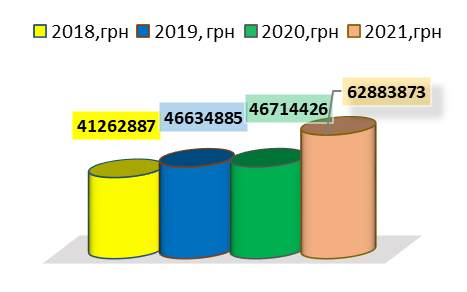 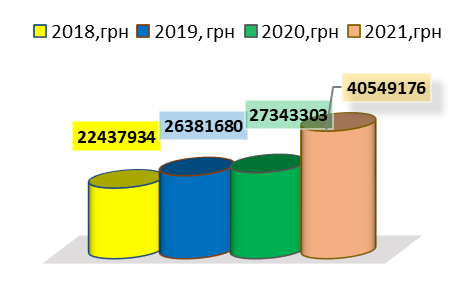 Загальний фондЗагальний фондСпеціальний фондСпеціальний фонд№ п/пНайменуванняна 01.01.2022 року1Надходження доходів бюджету (без трансфертів) на 1 особу, грн/жит5883,282Виконання власних доходів бюджету у відношенні до затверджених на рік призначень, %106,5№ п/пНайменуванняна 01.01.2022 року3Рівень дотаційності бюджетів (частка базової дотації в доходах загального фонду (без урахування субвенцій), %2,24Податок на доходи фізичних осіб4Надходження на 1 жителя, грн/жит3544,214Виконання у відношенні до аналогічного звітного періоду минулого року, %125,65Плата за землю5Надходження на 1 жителя, грн/жит721,125Виконання у відношенні до аналогічного звітного періоду минулого року, %94,86Розмір ставки за оренду земельних часток (паїв) у відношенні до грошової оцінки землі , %11,27Єдиний податок7Надходження на 1 жителя, грн/жит646,248Акцизний податок з реалізації суб’єктами господарювання роздрібної торгівлі підакцизних товарів 8Надходження на 1 жителя, грн/жит121,129Податок на нерухоме майно9Надходження на 1 жителя, грн/жит214,62від платника зараховані надходження до бюджету за 2021 рік по фондах в цілому в сумі 1439588,60 грн, що порівняно з надходженнями зарахованими від платника за 2019 рік більше на 114929,99 грн, порівняно за 2020 рік менше на 271997грн. Питома вага сплачених податків і зборів у власних надходженнях по фондах в цілому за 2021 рік – 3,6%.Найменування2019 рік2020 рік2021 рікВсього зарахованих надходжень, грн., в тому числі:1324658,611711585,601439588,60ПДФО, що сплачується податковими агентами, із доходів платника податку у вигляді заробітної плати123000,00145861,20150420ПДФО, що сплачується податковими агентами, із доходів платника податку інших ніж заробітна плата671400,001052804,40882318,60податок на нерухоме майно7580,009000,0011200орендна плата з юридичних осіб113000,00100000,00109600єдиний податок з сільськогосподарських товаровиробників409678,61403495,00285800екологічний податок465,64425,00250від платника зараховані надходження до бюджету Степанківської сільської  територіальної громади за 2021 рік по фондах в цілому в сумі   2454297,88 грн, що порівняно з надходженнями зарахованими від платника за 2019 рік більше на 301067,47 грн, порівняно за 2020 рік більше на 401366,69 грн. Питома вага сплачених податків і зборів у власних надходженнях по фондах в цілому за 2021 рік – 6,1%.Найменування2019 рік2020 рік2021 рікВсього зарахованих надходжень, грн., в тому числі:2153230,412052931,192454297,88ПДФО, що сплачується податковими агентами, із доходів платника податку у вигляді заробітної плати561467,52805846,75709910,90ПДФО, що сплачується податковими агентами, із доходів платника податку інших ніж заробітна плата758559,89568721,821094046податок на нерухоме майно7000,002341,9018805,48орендна плата з юридичних осіб88341,00114914,36167807,88єдиний податок з сільськогосподарських товаровиробників737862,00282184,21463727,62єдиний податок з юридичних осіб-277725,03-екологічний податок-1197,12-від платника зараховані надходження до бюджету Степанківської сільської територіальної громади за 2021 рік по фондах в цілому в сумі   814249,59 грн, що порівняно з надходженнями зарахованими від платника за 2019 рік менше на 926169,25 грн, порівняно за 2020 рік менше на 1232053,52грн. Питома вага сплачених податків і зборів у власних надходженнях по фондах в цілому за 2021 рік – 2,0%.Найменування2019 рік2020 рік2021 рікВсього зарахованих надходжень, грн., в тому числі:2046303,111740418,84814249,59ПДФО, що сплачується податковими агентами, із доходів платника податку у вигляді заробітної плати1597295,231419632,86711961,14податок на нерухоме майно355699,59235663,69-рентна плата за користування надрами33,4374,64114,04екологічний податок3836,063739,622165,54земельний податок89438,8081308,03100008,87від платника зараховані надходження до бюджету за 2021 рік по фондах в цілому в сумі 1042372,83 грн, що порівняно з надходженнями зарахованими від платника за 2019 рік більше на 60644,75 грн, порівняно за 2020 рік менше на 134893,71  грн. Питома вага сплачених податків і зборів у власних надходженнях по фондах в цілому за 2021 рік – 2,6%.Найменування2019 рік2020 рік2021 рікВсього зарахованих надходжень, грн., в тому числі:1177266,54981728,081042372,83податок на нерухоме майно531579,34389848,15396685,63орендна плата з юридичних осіб645687,20591879,93645687,20від платника зараховані надходження до бюджету за 2021 рік по фондах в цілому в сумі 715361,63 грн, що порівняно з надходженнями зарахованими від платника за 2019 рік більше на 52150,12 грн, порівняно за 2020 рік більше на 688,48 грн. Питома вага сплачених податків і зборів у власних надходженнях по фондах в цілому за 2021 рік – 1,8%.Найменування2019 рік2020 рік2021 рікВсього зарахованих надходжень, грн., в тому числі:663211,51714673,15715361,63ПДФО, що сплачується податковими агентами, із доходів платника податку у вигляді заробітної плати660472,42712786,46715139,90рентна плата за користування надрами18,1116,8514,88екологічний податок2720,981869,84206,85СТОВ «СМІЛЯНСЬКИЙ АГРОСОЮЗ» (вирощування зернових культур, бобових культур і насіння олійних культур, тощо)СТОВ «СМІЛЯНСЬКИЙ АГРОСОЮЗ» (вирощування зернових культур, бобових культур і насіння олійних культур, тощо)Всього зарахованих надходжень за 2021 рік, грн, в тому числі:821562ПДФО, що сплачується податковими агентами, із доходів платника податку у вигляді заробітної плати237125ПДФО, що сплачується податковими агентами, із доходів платника податку інших ніж заробітна плата379214податок на нерухоме майно7891земельний податок з юридичних осіб2498транспортний податок31250єдиний податок з сільськогосподарських товаровиробників163548екологічний податок36 СТОВ «ЗАЛЕВКІВСЬКЕ» (розведення свиней, вирощування зернових культур, бобових культур і насіння олійних культур, тощо) СТОВ «ЗАЛЕВКІВСЬКЕ» (розведення свиней, вирощування зернових культур, бобових культур і насіння олійних культур, тощо)Всього зарахованих надходжень, грн., в тому числі:188224ПДФО, що сплачується податковими агентами, із доходів платника податку у вигляді заробітної плати41517ПДФО, що сплачується податковими агентами, із доходів платника податку інших ніж заробітна плата74425орендна плата з юридичних осіб18877єдиний податок з сільськогосподарських товаровиробників50790екологічний податок, надходження від розміщення відходів2615ТОВ «ГОЛОВ'ЯТИНСЬКЕ» (вирощування зернових культур, бобових культур і насіння олійних культур, тощо)ТОВ «ГОЛОВ'ЯТИНСЬКЕ» (вирощування зернових культур, бобових культур і насіння олійних культур, тощо)Всього зарахованих надходжень, грн., в тому числі:1637610ПДФО, що сплачується податковими агентами, із доходів платника податку у вигляді заробітної плати318447ПДФО, що сплачується податковими агентами, із доходів платника податку інших ніж заробітна плата337275орендна плата з юридичних осіб875963єдиний податок з сільськогосподарських товаровиробників105882екологічний податок43СТОВ «АГРОФІРМА «ЗАЛЕВКИ» (розведення свиней, вирощування зернових культур, бобових культур і насіння олійних культур, тощо)СТОВ «АГРОФІРМА «ЗАЛЕВКИ» (розведення свиней, вирощування зернових культур, бобових культур і насіння олійних культур, тощо)Всього зарахованих надходжень, грн., в тому числі:55904ПДФО, що сплачується податковими агентами, із доходів платника податку у вигляді заробітної плати55904СТОВ «АГРОФІРМА «ПЛЕСКАЧІВКА» (вирощування зернових культур, бобових культур і насіння олійних культур, тощо)СТОВ «АГРОФІРМА «ПЛЕСКАЧІВКА» (вирощування зернових культур, бобових культур і насіння олійних культур, тощо)Всього зарахованих надходжень, грн., в тому числі:22475ПДФО, що сплачується податковими агентами, із доходів платника податку у вигляді заробітної плати22475ТОВ «АГРОПРОМИСЛОВА КОМПАНІЯ «МАЇС» (вирощування зернових культур, бобових культур і насіння олійних культур, тощо)ТОВ «АГРОПРОМИСЛОВА КОМПАНІЯ «МАЇС» (вирощування зернових культур, бобових культур і насіння олійних культур, тощо)Всього зарахованих надходжень, грн., в тому числі:247926ПДФО, що сплачується податковими агентами, із доходів платника податку у вигляді заробітної плати2591орендна плата з юридичних осіб245335ТОВ «НВФ «УРОЖАЙ» (вирощування зернових культур, бобових культур і насіння олійних культур, тощо)ТОВ «НВФ «УРОЖАЙ» (вирощування зернових культур, бобових культур і насіння олійних культур, тощо)Всього зарахованих надходжень, грн., в тому числі:98450ПДФО, що сплачується податковими агентами, із доходів платника податку у вигляді заробітної плати98450від платника зараховані надходження до бюджету Степанківської сільської  територіальної громади за 2021 рік по фондах в цілому в сумі 7836917,22 грн, що порівняно з надходженнями зарахованими від платника за 2019 рік більше на  3713416,01 грн, порівняно з 2020 рік більше на 2917791,13 грн. Питома вага сплачених податків і зборів у власних надходженнях по фондах в цілому за 2021 рік – 19,3%.Найменування2019 рік2020 рік2021 рікВсього зарахованих надходжень, грн., в тому числі:4123501,214919126,097836917,22ПДФО, що сплачується податковими агентами, із доходів платника податку у вигляді заробітної плати3937092,204711005,407586546,24рентна плата за користування надрами537,081146,302005,01податок на нерухоме майно60195,0980623,98109259,00земельний податок з юридичних осіб27761,3628881,2532806,46орендна плата з юридичних осіб96921,0096921,00105732,00екологічний податок994,48548,16568,51від платника зараховані надходження до бюджету Степанківської сільської територіальної громади за 2021 рік по фондах в цілому в сумі 633795,74 грн, що порівняно з надходженнями зарахованими від платника за 2019 рік менше на 620440,09 грн, порівняно за 2020 рік більше на 51393,89 грн. Питома вага сплачених податків і зборів у власних надходженнях по фондах в цілому за 2021 рік – 1,6%.Найменування2019 рік2020 рік2021 рікВсього зарахованих надходжень, грн., в тому числі:1254235,83582401,85633795,74ПДФО, що сплачується податковими агентами, із доходів платника податку у вигляді заробітної плати1060182,58393682,27427727,80рентна плата за користування надрами77,50143,55204,71податок на нерухоме майно68256,0088847,3790184орендна плата з юридичних осіб122550,0096038,00113438,00екологічний податок3169,753690,662241,23від платника зараховані надходження до бюджету по фондах в цілому в сумі 341656,87 грн, що порівняно з надходженнями зарахованими від платника за 2019 рік менше на 444390,40 грн, порівняно за 2020 рік більше на 62800,81грн. Питома вага сплачених податків і зборів у власних надходженнях по фондах в цілому за 2021 рік – 0,8%.Найменування2019 рік2020 рік2021 рікВсього зарахованих надходжень, грн., в тому числі:786047,27278856,06341656,87ПДФО, що сплачується податковими агентами, із доходів платника податку у вигляді заробітної плати786047,27278856,06341656,87від платника зараховані надходження до бюджету по фондах в цілому в сумі 145788,20 грн, що порівняно з надходженнями зарахованими від платника за 2019 рік менше на 164358,88 грн, порівняно за 2020 рік менше на 104330,84 грн. Питома вага сплачених податків і зборів у власних надходженнях по фондах в цілому за 2021 рік – 0,4%.Найменування2019 рік2020 рік2021 рікВсього зарахованих надходжень, грн., в тому числі:310147,08250119,04145788,20ПДФО, що сплачується податковими агентами, із доходів платника податку у вигляді заробітної плати298638,08230833,04140907,20Акцизний податок з реалізації суб’єктами господарювання роздрібної торгівлі підакцизних товарів11509,0019286,004881,00від платника зараховані надходження до бюджету по фондах в цілому в сумі 1301611,73 грн, що порівняно з надходженнями зарахованими від платника за 2019 рік більше на 362839,03 грн, порівняно за 2020 рік більше на  297494,93 грн. Питома вага сплачених податків і зборів у власних надходженнях по фондах в цілому за 2021 рік – 3,2%.Найменування2019 рік2020 рік2021 рікВсього зарахованих надходжень, грн., в тому числі:938772,701004116,801301611,73ПДФО, що сплачується податковими агентами, із доходів платника податку у вигляді заробітної плати639225,68698739,24924480,30ПДФО, що сплачується податковими агентами, із доходів платника податку інших ніж заробітна плата6786,006480,006480,00податок на нерухоме майно195586,05201921,05273629,52земельний податок з юридичних осіб96244,9996244,9996244,99екологічний податок929,98731,52787,92 ПРАТ «МАЛО-БУЗУКІВСЬКИЙ ГРАНІТНИЙ КАР'ЄР» (добування піску, гравію, глин і каоліну, тощо) ПРАТ «МАЛО-БУЗУКІВСЬКИЙ ГРАНІТНИЙ КАР'ЄР» (добування піску, гравію, глин і каоліну, тощо)Всього зарахованих надходжень, грн., в тому числі:2747451ПДФО, що сплачується податковими агентами, із доходів платника податку у вигляді заробітної плати2040237рентна плата за користування надрами154101податок на нерухоме майно31185орендна плата з юридичних осіб518339екологічний податок1943надходження від розміщення відходів1646ТОВ «МАЛО-БУЗУКІВСЬКИЙ КАМІНЬ» (оптова торгівля деревиною, будівельними матеріалами та санітарно-технічним обладнанням, тощо)ТОВ «МАЛО-БУЗУКІВСЬКИЙ КАМІНЬ» (оптова торгівля деревиною, будівельними матеріалами та санітарно-технічним обладнанням, тощо)Всього зарахованих надходжень, грн., в тому числі:52497ПДФО, що сплачується податковими агентами, із доходів платника податку у вигляді заробітної плати38774ПДФО, що сплачується податковими агентами, із доходів платника податку інших ніж заробітна плата1207Єдиний податок з юридичних осіб12516Порівняно за 12 місяців 2020року податкові надходження по спеціальному фонду збільшились на 169604,64 грн. Фактичні надходження цільових фондів до бюджету Степанківської сільської територіальної громади порівняно за 12 місяців 2020 року зменшились на 8548,43 грн або ж на 61,7%.КЕКВЗДО «Яблунька» с. СтепанкиЗДО «Яблунька» с. СтепанкиЗДО «Берізка» с. ХацькиЗДО «Сонечко» с.Голов’ятинеЗДО«Веселка»с.Залевкиразом211121112701578,642661946,14605460,06200025,216 169 010,0521202120598721,98490928,69134953,6240357,821 264 962,112220222082583,2670729,1368981230161 440,3922102210600,97679,61 280,5722302230198227,63221681,4326080,97171,02453 160,982240224036755,1740871,529674,462473,6389 774,78225022502438,52 438,5022732273164701,9442359,3859144,4266 205,722274227482186,2782 186,272275227544600,0613722,6658 322,722282228259082908 880,00280028004440,6110265,7314 706,34разомразом3832800,263632376,39842211,44264980,348572368,43КЕКВСтепанківська ЗОШ І-ІІІ ст.Хацьківська ЗОШ І-ІІІ ст.Голов’ятинський ЗЗСО І-ІІ ст.Залевківський НВКразом21112012059,092037789,331028999,782767535 355 601,202120443246,36416133,98224671,5149708,141 133 759,992210124268,44156221,76121212,8815830417 533,0822207935,641057,781645,310 638,722230202368,47228733,8938264,3216263,74485 630,422240128049,63126960,0190416,1121931,19367 356,9422501352191616554 923,002273193598,5854439,1646035,165930,39300 003,292274243482,41173770,23417 252,642275143090960044201,172025,24198 916,41228228895,483321,05299035 206,53273015862099002800171 320,0028004000932068014 000,00разом3690966,13229163,191603571,23388441,78912142,22КЕКВБудинок культури с.СтепанкиБудинок культури с.ХацькиБудинок культури с.Голов’ятинеЗалевківський сільський клубМало-Бузуківський сільський клубРазом2111513365,02381616,81199594,1465881,2426648,091 187 105,302120105626,676157,4952369,6417267,135862,58257 283,44221041036,0827128,568 164,58224018797,1829691,123642,083270,2533355 733,632273125258,5557935,0132068,368972,574862,59229 097,08227472588,3672 588,36280045004 500,00Разом804083,43649617,29287674,2295391,1937706,261 874 472,3942891,93 грнЗапаснi частини до автомобiля, автошини137794,76 грнБензин А-92, дизельне топливо, мастильні засоби12019 грнІнструменти та знаряддя9000 грнРукава пожежні 16614 грнНаківкомбенізони утеплені, куртки утеплені «Експерт», захисне взуття1340,50 грнОфісне устаткування та приладдя різне378 грнРеспіратор6434,66 грнГосподарські товари21016 грнОбов’язкове страхування цивільно-правової відповідальності власників наземного транспортних засобів, обов’язкове страхування членів ДПД4643,72 грнМедичний огляд працiвникiв14400 грнОренда приміщення